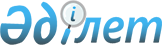 О внесении изменения в приказ Председателя Агентства Республики Казахстан по делам государственной службы и противодействию коррупции от 13 декабря 2016 года № 85 "Об утверждении Типовых квалификационных требований к административным государственным должностям корпуса "Б"
					
			Утративший силу
			
			
		
					Приказ Председателя Агентства Республики Казахстан по делам государственной службы и противодействию коррупции от 10 мая 2017 года № 98. Зарегистрирован в Министерстве юстиции Республики Казахстан 12 мая 2017 года № 15121. Утратил силу приказом Председателя Агентства Республики Казахстан по делам государственной службы от 5 апреля 2023 года № 71.
      Сноска. Утратил силу приказом Председателя Агентства РК по делам государственной службы от 04.04.2023 № 71 (вводится в действие со дня его первого официального опубликования).
      ПРИКАЗЫВАЮ:
      1. Внести в приказ Председателя Агентства Республики Казахстан по делам государственной службы и противодействию коррупции от 13 декабря 2016 года № 85 "Об утверждении Типовых квалификационных требований к административным государственным должностям корпуса "Б" (зарегистрированный в Реестре государственной регистрации нормативных правовых актов за № 14542, опубликованный в информационно-правовой системе "Әділет" 23 декабря 2016 года) следующее изменение:
      Типовые квалификационные требования к административным государственным должностям корпуса "Б", утвержденные указанным приказом, изложить в новой редакции согласно приложению к настоящему приказу.
      2. Департаменту государственной службы Агентства Республики Казахстан по делам государственной службы и противодействию коррупции в установленном законодательством порядке обеспечить:
      1) государственную регистрацию настоящего приказа в Министерстве юстиции Республики Казахстан;
      2) в течение десяти календарных дней со дня государственной регистрации настоящего приказа направление в Республиканское государственное предприятие на праве хозяйственного ведения "Республиканский центр правовой информации Министерства юстиции Республики Казахстан" для размещения в Эталонном контрольном банке нормативных правовых актов Республики Казахстан;
      3) размещение настоящего приказа на интернет-ресурсе Агентства Республики Казахстан по делам государственной службы и противодействию коррупции.
      3. Контроль за исполнением настоящего приказа возложить на заместителя Председателя Агентства Республики Казахстан по делам государственной службы и противодействию коррупции, курирующего вопросы государственной службы.
      4. Настоящий приказ вводится в действие со дня его первого официального опубликования. Типовые квалификационные требования
к административным государственным должностям корпуса "Б" Глава 1. Общие положения
      1. Настоящие типовые квалификационные требования (далее – типовые квалификационные требования) установлены к категориям административных государственных должностей групп категорий А, В, С, D, Е корпуса "Б", определенных Реестром должностей политических и административных государственных служащих (далее – Реестр), и предъявляются к гражданам, претендующим на занятие отнесенных к ним должностей.
      2. Типовые квалификационные требования включают:
      1) требования по образованию;
      2) требования по компетенциям, необходимым для эффективного выполнения профессиональной деятельности на конкретной государственной должности;
      3) требования по опыту работы.  Глава 2. Типовые квалификационные требования по образованию и опыту работы
      3. К административным государственным должностям категории А-1* устанавливаются следующие требования:
      высшее образование;
      наличие следующих компетенций: инициативность, коммуникативность, аналитичность, организованность, стратегическое мышление, лидерство, этичность, ориентация на качество, ориентация на потребителя, нетерпимость к коррупции;
      опыт работы должен соответствовать одному из следующих требований:
      1) не менее шести лет стажа государственной службы, в том числене менее одного года стажа государственной службы на должностях следующей нижестоящей категории, предусмотренным штатным расписанием государственного органа, или не ниже категорий В-2, C-1, C-O-1, D-2, D-O-1, или на административных государственных должностях корпуса "А", или на политических государственных должностях, определенных Реестром;
      2) не менее семи лет стажа работы в областях, соответствующих функциональным направлениям конкретной должности данной категории, в том числе не менее одного года стажа государственной службы на должностях следующей нижестоящей категории, предусмотренным штатным расписанием государственного органа, или не ниже категорий В-2, C-1, C-O-1, D-2, D-O-1, или на административных государственных должностях корпуса "А", или на политических государственных должностях, определенных Реестром;
      3) не менее шести лет стажа работы на административных государственных должностях не ниже категорий В-2, C-1, C-O-1, D-2, D-O-1, или на административных государственных должностях корпуса "А", или на политических государственных должностях, определенных Реестром, или в статусе депутата Парламента Республики Казахстан, или в статусе международного служащего;
      4) не менее пяти лет стажа работы в должностях судьи Верховного суда Республики Казахстан, областного и приравненного к ним суда, за исключением судей, прекративших свои полномочия по отрицательным мотивам; 
      5) не менее семи лет стажа государственной службы, в том числе не менее двух лет на должностях не ниже заместителя начальника департамента правоохранительных или специальных государственных органов центрального уровня, или начальника управления не ниже оперативно-тактического уровня органа военного управления Вооруженных Сил или военных учебных заведений; 
      6) не менее семи лет стажа работы в областях, соответствующих функциональным направлениям конкретной должности данной категории1, в том числе не менее трех лет на должностях руководителей организаций и их заместителей со среднегодовой штатной численностью не менее пятидесяти человек.** 
      7) не менее четырех лет стажа государственной службы, в том числе не менее одного года стажа государственной службы на должностях следующей нижестоящей категории, предусмотренным штатным расписанием государственного органа, или не ниже категорий В-2, C-1, C-O-1, D-2, D-O-1, или на административных государственных должностях корпуса "А", или на политических государственных должностях, определенных Реестром, при условии завершения обучения по программам послевузовского образования в организациях образования при Президенте Республики Казахстан на основании государственного заказа или в зарубежных высших учебных заведениях по приоритетным специальностям, утверждаемым Республиканской комиссией по подготовке кадров за рубежом согласно Указу Президента Республики Казахстан от 12 октября 2000 года № 470 "О республиканской комиссии по подготовке кадров за рубежом" (далее – Республиканская комиссия);
      8) не менее четырех лет стажа работы в областях, соответствующих функциональным направлениям конкретной должности данной категории при наличии ученой степени кандидата наук или доктора наук или доктора философии (PhD) или доктора по профилю (далее – ученая степень).**
      ________________________1При участии в общем конкурсе в стаж работы в областях, соответствующих функциональным направлениям конкретной должности данной категории, стаж государственной службы не включается
      4. К административным государственным должностям категории А-2 устанавливаются следующие требования:
      высшее образование;
      наличие следующих компетенций: инициативность, коммуникативность, аналитичность, организованность, стратегическое мышление, лидерство, этичность, ориентация на качество, ориентация на потребителя, нетерпимость к коррупции;
      опыт работы должен соответствовать одному из следующих требований:
      1) не менее пяти лет стажа государственной службы, в том числе не менее одного года стажа государственной службы на должностях следующей нижестоящей категории, предусмотренным штатным расписанием государственного органа, или не ниже категорий B-4, С-2, C-O-2, D-3, D-O-2, или на административных государственных должностях корпуса "А", или на политических государственных должностях, определенных Реестром; 
      2) не менее шести лет стажа работы в областях, соответствующих функциональным направлениям конкретной должности данной категории, в том числе не менее одного года стажа государственной службы на должностях следующей нижестоящей категории, предусмотренным штатным расписанием государственного органа, или не ниже категорий B-4, С-2, C-O-2, D-3, D-O-2, или на административных государственных должностях корпуса "А", или на политических государственных должностях, определенных Реестром;
      3) не менее пяти лет стажа работы на административных государственных должностях не ниже категорий B-4, С-2, C-O-2, D-3, D-O-2 или на административных государственных должностях корпуса "А", или на политических государственных должностях, определенных Реестром, или в статусе депутата Парламента Республики Казахстан, или в статусе международного служащего;
      4) не менее четырех лет стажа работы в должностях судьи Верховного суда Республики Казахстан, областного и приравненного к ним суда, за исключением судей, прекративших свои полномочия по отрицательным мотивам;
      5) не менее шести лет стажа государственной службы, в том числе не менее двух лет на должностях не ниже начальника управления правоохранительных или специальных государственных органов центрального либо областного уровней, или начальника отдела не ниже оперативно-тактического уровня органа военного управления Вооруженных Сил или военных учебных заведений;
      6) не менее шести лет стажа работы в областях, соответствующих функциональным направлениям конкретной должности данной категории, в том числе не менее двух лет на должностях руководителей организаций и их заместителей;**
      7) не менее трех лет стажа государственной службы, в том числе не менее одного года стажа государственной службы на должностях следующей нижестоящей категории, предусмотренным штатным расписанием государственного органа, или не ниже категорий B-4, С-2, C-O-2, D-3, D-O-2, или на административных государственных должностях корпуса "А", или на политических государственных должностях, определенных Реестром, при условии завершения обучения по программам послевузовского образования в организациях образования при Президенте Республики Казахстан на основании государственного заказа или в зарубежных высших учебных заведениях по приоритетным специальностям, утверждаемым Республиканской комиссией;
      8) не менее трех лет стажа работы в областях, соответствующих функциональным направлениям конкретной должности данной категории при наличии ученой степени.**
      5. К административным государственным должностям категории А-3 устанавливаются следующие требования:
      высшее образование;
      наличие следующих компетенций: инициативность, коммуникативность, аналитичность, организованность, стратегическое мышление, лидерство, этичность, ориентация на качество, ориентация на потребителя, нетерпимость к коррупции;
      опыт работы должен соответствовать одному из следующих требований:
      1) не менее четырех лет стажа государственной службы, в том числе не менее одного года стажа государственной службы на должностях следующей нижестоящей категории, предусмотренным штатным расписанием государственного органа, или не ниже категорий B-5, С-3, C-O-2, D-3, D-O-2, или на административных государственных должностях корпуса "А", или на политических государственных должностях, определенных Реестром;
      2) не менее пяти лет стажа работы в областях, соответствующих функциональным направлениям конкретной должности данной категории, в том числе не менее одного года стажа государственной службы на должностях следующей нижестоящей категории, предусмотренным штатным расписанием государственного органа, или не ниже категорий B-5, С-3, C-O-2, D-3, D-O-2, или на административных государственных должностях корпуса "А", или на политических государственных должностях, определенных Реестром;
      3) не менее четырех лет стажа работы на административных государственных должностях не ниже категорий B-5, С-3, C-O-2, D-3, D-O-2, или на административных государственных должностях корпуса "А", или на политических государственных должностях, определенных Реестром, или в статусе депутата Парламента Республики Казахстан, или в статусе международного служащего;
      4) не менее трех лет стажа работы в должностях судьи Верховного суда Республики Казахстан, областного и приравненного к ним суда, за исключением судей, прекративших свои полномочия по отрицательным мотивам; 
      5) не менее пяти лет стажа государственной службы, в том числе не менее двух лет на руководящих должностях правоохранительных или специальных государственных органов центрального либо областного уровней, или на руководящих должностях не ниже оперативно-тактического уровня органа военного управления Вооруженных Сил или военных учебных заведений; 
      6) не менее пяти лет стажа работы в областях, соответствующих функциональным направлениям конкретной должности данной категории, в том числе не менее одного года на руководящих2 должностях;**
      7) не менее двух лет стажа государственной службы, в том числе не менее одного года стажа государственной службы на должностях следующей нижестоящей категории, предусмотренным штатным расписанием государственного органа, или не ниже категорий B-5, С-3, C-O-2, D-3, D-O-2, или на административных государственных должностях корпуса "А", или на политических государственных должностях, определенных Реестром, при условии завершения обучения по программам послевузовского образования в организациях образования при Президенте Республики Казахстан на основании государственного заказа или в зарубежных высших учебных заведениях по приоритетным специальностям, утверждаемым Республиканской комиссией;
      8) наличие ученой степени.**
      ________________________2Руководящая должность - структурная штатная единица организации, наделенная полномочиями по организации деятельности подчиненного ему коллектива или отдельных сотрудников
      6. К административным государственным должностям категории А-4 устанавливаются следующие требования:
      высшее образование;
      наличие следующих компетенций: инициативность, коммуникативность, аналитичность, организованность, этичность, ориентация на качество, ориентация на потребителя, нетерпимость к коррупции;
      опыт работы должен соответствовать одному из следующих требований:
      1) не менее трех лет стажа государственной службы, в том числе не менее одного года стажа государственной службы на должностях следующей нижестоящей категории, предусмотренным штатным расписанием государственного органа, или не ниже категорий B-6, С-4, C-O-4, D-4, D-O-3, или на административных государственных должностях корпуса "А", или на политических государственных должностях, определенных Реестром;
      2) не менее четырех лет стажа работы в областях, соответствующих функциональным направлениям конкретной должности данной категории, в том числе не менее одного года стажа государственной службы на должностях следующей нижестоящей категории, предусмотренным штатным расписанием государственного органа, или не ниже категорий B-6, С-4, C-O-4, D-4, D-O-3, или на административных государственных должностях корпуса "А", или на политических государственных должностях, определенных Реестром;
      3) не менее трех лет стажа работы на административных государственных должностях не ниже категорий B-6, С-4, C-O-4, D-4, D-O-3 или на административных государственных должностях корпуса "А", или на политических государственных должностях, определенных Реестром, или в статусе депутата Парламента Республики Казахстан или депутата маслихата области, города республиканского значения, столицы, работающего на постоянной основе, или в статусе международного служащего;
      4) не менее двух лет стажа работы в должности судьи, за исключением судей, прекративших свои полномочия по отрицательным мотивам;
      5) не менее четырех лет стажа государственной службы, в том числе не менее двух лет на должностях правоохранительных или специальных государственных органов центрального либо областного уровней, или не ниже оперативно-тактического уровня органа военного управления Вооруженных Сил или военных учебных заведений; 
      6) не менее четырех лет стажа работы в областях, соответствующих функциональным направлениям конкретной должности данной категории;**
      7) завершение обучения по программам послевузовского образования в организациях образования при Президенте Республики Казахстан на основании государственного заказа или в зарубежных высших учебных заведениях по приоритетным специальностям, утверждаемым Республиканской комиссией;
      8) наличие ученой степени.**
      7. К административным государственным должностям категории А-5 устанавливаются следующие требования:
      высшее образование;
      наличие следующих компетенций: инициативность, коммуникативность, аналитичность, организованность, этичность, ориентация на качество, ориентация на потребителя, нетерпимость к коррупции; 
      опыт работы должен соответствовать одному из следующих требований:
      1) не менее двух лет стажа государственной службы, в том числе не менее одного года стажа государственной службы на должностях следующей нижестоящей категории, предусмотренным штатным расписанием государственного органа, или не ниже категорий B-6, С-5, C-O-5, D-4, D-O-4, или на административных государственных должностях корпуса "А", или на политических государственных должностях, определенных Реестром;
      2) не менее трех лет стажа работы в областях, соответствующих функциональным направлениям конкретной должности данной категории, в том числе не менее одного года стажа государственной службы на должностях следующей нижестоящей категории, предусмотренным штатным расписанием государственного органа, или не ниже категорий B-6, С-5, C-O-5, D-4, D-O-4, или на административных государственных должностях корпуса "А", или на политических государственных должностях, определенных Реестром;
      3) не менее двух лет стажа работы на административных государственных должностях не ниже категорий B-6, С-5, C-O-5, D-4, D-O-4 или на административных государственных должностях корпуса "А", или на политических государственных должностях, определенных Реестром, или в статусе депутата Парламента Республики Казахстан или депутата маслихата области, города республиканского значения, столицы, работающего на постоянной основе, или в статусе международного служащего;
      4) не менее одного года стажа работы в должности судьи, за исключением судей, прекративших свои полномочия по отрицательным мотивам;
      5) не менее трех лет стажа государственной службы, в том числе не менее двух лет на должностях правоохранительных или специальных государственных органов центрального либо областного уровней, или не ниже оперативно-тактического уровня органа военного управления Вооруженных Сил или военных учебных заведений; 
      6) не менее трех лет стажа работы в областях, соответствующих функциональным направлениям конкретной должности данной категории;**
      7) завершение обучения по программам послевузовского образования в организациях образования при Президенте Республики Казахстан на основании государственного заказа или в зарубежных высших учебных заведениях по приоритетным специальностям, утверждаемым Республиканской комиссией;
      8) наличие ученой степени.**
      8. К административным государственным должностям категории В-1* устанавливаются следующие требования:
      высшее образование;
      наличие следующих компетенций: инициативность, коммуникативность, аналитичность, организованность, стратегическое мышление, лидерство, этичность, ориентация на качество, ориентация на потребителя, нетерпимость к коррупции;
      опыт работы должен соответствовать одному из следующих требований:
      1) не менее шести лет стажа государственной службы, в том числе не менее одного года стажа государственной службы на должностях следующей нижестоящей категории, предусмотренным штатным расписанием государственного органа, или не ниже категорий А-2, B-2, C-2, C-O-1, D-2, D-O-1, или на административных государственных должностях корпуса "А", или на политических государственных должностях, определенных Реестром;
      2) не менее семи лет стажа работы в областях, соответствующих функциональным направлениям конкретной должности данной категории, в том числе не менее одного года стажа государственной службы на должностях следующей нижестоящей категории, предусмотренным штатным расписанием государственного органа, или не ниже категорий А-2, B-2, C-2, C-O-1, D-2, D-O-1, или на административных государственных должностях корпуса "А", или на политических государственных должностях, определенных Реестром;
      3) не менее шести лет стажа работы на административных государственных должностях не ниже категорий А-2, B-2, C-2, C-O-1, D-2, D-O-1, или на административных государственных должностях корпуса "А", или на политических государственных должностях, определенных Реестром, или в статусе депутата Парламента Республики Казахстан, или в статусе международного служащего;
      4) не менее пяти лет стажа работы в должности судьи3 либо двух лет стажа работы в должности судьи Верховного суда Республики Казахстан, либо трех лет стажа работы в должности судьи областного и приравненного к ним суда, за исключением судей, прекративших свои полномочия по отрицательным мотивам;
      5) не менее семи лет стажа государственной службы, в том числе не менее двух лет на должностях не ниже заместителя начальника департамента правоохранительных или специальных государственных органов центрального уровня, или начальника управления не ниже оперативно-тактического уровня органа военного управления Вооруженных Сил или военных учебных заведений; 
      6) не менее семи лет стажа работы в областях, соответствующих функциональным направлениям конкретной должности данной категории, в том числе не менее двух лет на должностях руководителей организаций и их заместителей со среднегодовой штатной численностью не менее пятидесяти человек;** 
      7) не менее четырех лет стажа государственной службы, в том числе не менее одного года стажа государственной службы на должностях следующей нижестоящей категории, предусмотренным штатным расписанием государственного органа, или не ниже категорий А-2, B-2, C-2, C-O-1, D-2, D-O-1, или на административных государственных должностях корпуса "А", или на политических государственных должностях, определенных Реестром, при условии завершения обучения по программам послевузовского образования в организациях образования при Президенте Республики Казахстан на основании государственного заказа или в зарубежных высших учебных заведениях по приоритетным специальностям, утверждаемым Республиканской комиссией;
      8) не менее четырех лет стажа работы в областях, соответствующих функциональным направлениям конкретной должности данной категории при наличии ученой степени.**
      ________________________3 Данное требование распространяется на руководителей структурных подразделений Департамента по обеспечению деятельности судов при Верховном Суде Республики Казахстан (аппарата Верховного Суда Республики Казахстан), обеспечивающих деятельность судебных коллегий и Председателя Верховного Суда Республики Казахстан
      9. К административным государственным должностям категории В-2 устанавливаются следующие требования:
      высшее образование;
      наличие следующих компетенций: инициативность, коммуникативность, аналитичность, организованность, стратегическое мышление, лидерство, этичность, ориентация на качество, ориентация на потребителя, нетерпимость к коррупции;
      опыт работы должен соответствовать одному из следующих требований:
      1) не менее пяти лет стажа государственной службы, в том числе не менее одного года стажа государственной службы на должностях следующей нижестоящей категории, предусмотренным штатным расписанием государственного органа, или не ниже категорий А-3, B-4, С-3, С-О-2, D-3, D-O-2, или на административных государственных должностях корпуса "А", или на политических государственных должностях, определенных Реестром;
      2) не менее шести лет стажа работы в областях, соответствующих функциональным направлениям конкретной должности данной категории, в том числе не менее одного года стажа государственной службы на должностях следующей нижестоящей категории, предусмотренным штатным расписанием государственного органа, или не ниже категорий А-3, B-4, С-3, С-О-2, D-3, D-O-2, или на административных государственных должностях корпуса "А", или на политических государственных должностях, определенных Реестром;
      3) не менее пяти лет стажа работы на административных государственных должностях не ниже категорий А-3, B-4, С-3, С-О-2, D-3, D-O-2, или на административных государственных должностях корпуса "А", или на политических государственных должностях, определенных Реестром, или в статусе депутата Парламента Республики Казахстан, или в статусе международного служащего;
      4) не менее двух лет и шести месяцев стажа работы в должностях судьи Верховного суда Республики Казахстан, областного и приравненного к ним суда, за исключением судей, прекративших свои полномочия по отрицательным мотивам;
      5) не менее шести лет стажа государственной службы, в том числе не менее двух лет на должностях не ниже начальника управления правоохранительных или специальных государственных органов центрального либо областного уровней, или начальника отдела не ниже оперативно-тактического уровня органа военного управления Вооруженных Сил или военных учебных заведений; 
      6) не менее шести лет стажа работы в областях, соответствующих функциональным направлениям конкретной должности данной категории, в том числе не менее одного года лет на должностях руководителей организаций и их заместителей;**
      7) не менее трех лет стажа государственной службы, в том числе не менее одного года стажа государственной службы на должностях следующей нижестоящей категории, предусмотренным штатным расписанием государственного органа или не ниже категорий А-3, B-4, С-3, С-О-2, D-3, D-O-2, или на административных государственных должностях корпуса "А", или на политических государственных должностях, определенных Реестром, при условии завершения обучения по программам послевузовского образования в организациях образования при Президенте Республики Казахстан на основании государственного заказа или в зарубежных высших учебных заведениях по приоритетным специальностям, утверждаемым Республиканской комиссией;
      8) не менее трех лет стажа работы в областях, соответствующих функциональным направлениям конкретной должности данной категории при наличии ученой степени.**
      10. К административным государственным должностям категории В-34 устанавливаются следующие требования: (сноска)
      высшее образование;
      наличие следующих компетенций: инициативность, коммуникативность, аналитичность, организованность, стратегическое мышление, лидерство, этичность, ориентация на качество, ориентация на потребителя, нетерпимость к коррупции;
      опыт работы должен соответствовать одному из следующих требований:
      1) не менее четырех лет стажа государственной службы, в том числе не менее одного года стажа государственной службы на должностях следующей нижестоящей категории, предусмотренным штатным расписанием государственного органа или не ниже категорий А-4, B-4, С-3, C-O-3, D-3, D-O-2, или на административных государственных должностях корпуса "А", или на политических государственных должностях, определенных Реестром;
      2) не менее пяти лет стажа работы в областях, соответствующих функциональным направлениям конкретной должности данной категории, в том числе не менее одного года стажа государственной службы на должностях следующей нижестоящей категории, предусмотренным штатным расписанием государственного органа, или не ниже категорий А-4, B-4, С-3, C-O-3, D-3, D-O-2, или на административных государственных должностях корпуса "А", или на политических государственных должностях, определенных Реестром;
      3) не менее четырех лет стажа работы на административных государственных должностях не ниже категорий А-4, B-4, С-3, C-O-3, D-3, D-O-2, или на административных государственных должностях корпуса "А", или на политических должностях, определенных Реестром, или в статусе депутата Парламента Республики Казахстан, или в статусе международного служащего;
      4) не менее двух лет стажа работы в должностях судьи Верховного суда Республики Казахстан, областного и приравненного к ним суда, за исключением судей, прекративших свои полномочия по отрицательным мотивам;
      5) не менее пяти лет стажа государственной службы, в том числе не менее двух лет на руководящих должностях правоохранительных или специальных государственных органов центрального либо областного уровней, или на руководящих должностях не ниже оперативно-тактического уровня органа военного управления Вооруженных Сил или военных учебных заведений; 
      6) не менее пяти лет стажа работы в областях, соответствующих функциональным направлениям конкретной должности данной категории, в том числе не менее двух лет на руководящих должностях;**
      7) не менее двух лет стажа государственной службы, в том числе не менее одного года стажа государственной службы на должностях следующей нижестоящей категории, предусмотренным штатным расписанием государственного органа, или не ниже категорий А-4, B-4, С-3, C-O-3, D-3, D-O-2, или на административных государственных должностях корпуса "А", или на политических государственных должностях, определенных Реестром, при условии завершения обучения по программам послевузовского образования в организациях образования при Президенте Республики Казахстан на основании государственного заказа или в зарубежных высших учебных заведениях по приоритетным специальностям, утверждаемым Республиканской комиссией;
      8) не менее двух лет стажа работы в областях, соответствующих функциональным направлениям конкретной должности данной категории при наличии ученой степени.**
      ________________________4Для должностей советников и помощников всех категорий должностей требование к опыту работы не устанавливается
      11. К административным государственным должностям категории В-4 устанавливаются следующие требования:
      высшее образование;
      наличие следующих компетенций: инициативность, коммуникативность, аналитичность, организованность, стратегическое мышление, лидерство, этичность, ориентация на качество, ориентация на потребителя, нетерпимость к коррупции;
      опыт работы должен соответствовать одному из следующих требований:
      1) не менее трех лет стажа государственной службы, в том числе не менее одного года стажа государственной службы на должностях следующей нижестоящей категории, предусмотренным штатным расписанием государственного органа, или не ниже категорий А-5, B-5, С-4, C-O-4, D-4, D-O-3, или на административных государственных должностях корпуса "А", или на политических государственных должностях, определенных Реестром;
      2) не менее четырех лет стажа работы в областях, соответствующих функциональным направлениям конкретной должности данной категории, в том числе не менее одного года стажа государственной службы на должностях следующей нижестоящей категории, предусмотренным штатным расписанием государственного органа, или не ниже категорий А-5, B-5, С-4, C-O-4, D-4, D-O-3, или на административных государственных должностях корпуса "А", или на политических государственных должностях, определенных Реестром;
      3) не менее трех лет стажа работы на административных государственных должностях не ниже категорий А-5, B-5, С-4, C-O-4, D-4, D-O-3, или на административных государственных должностях корпуса "А", или на политических государственных должностях, определенных Реестром, или в статусе депутата Парламента Республики Казахстан или депутата маслихата области, города республиканского значения, столицы, работающего на постоянной основе, или в статусе международного служащего;
      4) не менее одного года и шести месяцев стажа работы в должности судьи, за исключением судей, прекративших свои полномочия по отрицательным мотивам;
      5) не менее четырех лет стажа государственной службы, в том числе не менее двух лет на должностях правоохранительных или специальных государственных органов центрального уровня либо на руководящих должностях областного уровня, или не ниже оперативно-тактического уровня органа военного управления Вооруженных Сил или военных учебных заведений; 
      6) не менее четырех лет стажа работы в областях, соответствующих функциональным направлениям конкретной должности данной категории, в том числе не менее двух лет на руководящих должностях;**
      7) завершение обучения по программам послевузовского образования в организациях образования при Президенте Республики Казахстан на основании государственного заказа или в зарубежных высших учебных заведениях по приоритетным специальностям, утверждаемым Республиканской комиссией;
      8) наличие ученой степени;**
      9) не менее трех лет стажа работы в качестве секретаря судебного заседания, в том числе не менее одного года в качестве секретаря судебного заседания областного уровня.***
      12. К административным государственным должностям категории B-5 устанавливаются следующие требования:
      высшее образование;
      наличие следующих компетенций: инициативность, коммуникативность, аналитичность, организованность, этичность, ориентация на качество, ориентация на потребителя, нетерпимость к коррупции; 
      опыт работы должен соответствовать одному из следующих требований:
      1) не менее двух лет стажа государственной службы, в том числе не менее одного года стажа государственной службы на должностях следующей нижестоящей категории, предусмотренным штатным расписанием государственного органа, или не ниже категорий А-5, B-6, С-5, C-O-5, D-4, D-O-4, или на административных государственных должностях корпуса "А", или на политических государственных должностях, определенных Реестром;
      2) не менее трех лет стажа работы в областях, соответствующих функциональным направлениям конкретной должности данной категории, в том числе не менее одного года стажа государственной службы на должностях следующей нижестоящей категории, предусмотренным штатным расписанием государственного органа, или не ниже категорий А-5, B-6, С-5, C-O-5, D-4, D-O-4, или на административных государственных должностях корпуса "А", или на политических государственных должностях, определенных Реестром;
      3) не менее двух лет стажа работы на административных государственных должностях не ниже категорий А-5, B-6, С-5, C-O-5, D-4, D-O-4, или на административных государственных должностях корпуса "А", или на политических государственных должностях, определенных Реестром, или в статусе депутата Парламента Республики Казахстан или депутата маслихата области, города республиканского значения, столицы, работающего на постоянной основе, или в статусе международного служащего;
      4) не менее одного года стажа работы в должности судьи, за исключением судей, прекративших свои полномочия по отрицательным мотивам;
      5) не менее трех лет стажа государственной службы, в том числе не менее двух лет на должностях правоохранительных или специальных государственных органов центрального либо областного уровней, или не ниже оперативно-тактического уровня органа военного управления Вооруженных Сил или военных учебных заведений; 
      6) не менее четырех лет стажа работы в областях, соответствующих функциональным направлениям конкретной должности данной категории;**
      7) завершение обучения по программам послевузовского образования в организациях образования при Президенте Республики Казахстан на основании государственного заказа или в зарубежных высших учебных заведениях по приоритетным специальностям, утверждаемым Республиканской комиссией;
      8) наличие ученой степени.**
      9) не менее трех лет стажа работы в качестве секретаря судебного заседания, в том числе не менее одного года в качестве секретаря судебного заседания областного уровня.***
      13. К административным государственным должностям категории В-6 устанавливаются следующие требования:
      высшее образование;
      наличие следующих компетенций: инициативность, коммуникативность, аналитичность, организованность, этичность, ориентация на качество, ориентация на потребителя, нетерпимость к коррупции;
      опыт работы не требуется.
      14. К административным государственным должностям категории С-1* устанавливаются следующие требования:
      высшее образование;
      наличие следующих компетенций: инициативность, коммуникативность, аналитичность, организованность, стратегическое мышление, лидерство, этичность, ориентация на качество, ориентация на потребителя, нетерпимость к коррупции;
      опыт работы должен соответствовать одному из следующих требований:
      1) не менее пяти лет стажа государственной службы, в том числе не менее одного года стажа государственной службы на должностях следующей нижестоящей категории, предусмотренным штатным расписанием государственного органа, или не ниже категорий А-2, B-2, C-2, C-O-1, D-2, D-O-1, или на административных государственных должностях корпуса "А", или на политических государственных должностях, определенных Реестром;
      2) не менее шести лет стажа работы в областях, соответствующих функциональным направлениям конкретной должности данной категории, в том числе не менее одного года стажа государственной службы на должностях следующей нижестоящей категории, предусмотренным штатным расписанием государственного органа, или не ниже категорий А-2, B-2, C-2, C-O-1, D-2, D-O-1, или на административных государственных должностях корпуса "А", или на политических государственных должностях, определенных Реестром;
      3) не менее пяти лет стажа работы на административных государственных должностях не ниже категорий А-2, B-2, C-2, C-O-1, D-2, D-O-1 или на административных государственных должностях корпуса "А", или на политических государственных должностях, определенных Реестром, или в статусе депутата Парламента Республики Казахстан, или в статусе международного служащего;
      4) не менее двух лет и шести месяцев стажа работы в должностях судьи Верховного суда Республики Казахстан, областного и приравненного к ним суда за исключением судей, прекративших свои полномочия по отрицательным мотивам;
      5) не менее шести лет стажа государственной службы, в том числе не менее двух лет на должностях не ниже начальника департамента правоохранительных или специальных государственных органов центрального уровня, или начальника управления не ниже оперативно-тактического уровня органа военного управления Вооруженных Сил или военных учебных заведений;
      6) не менее шести лет стажа работы в областях, соответствующих функциональным направлениям конкретной должности данной категории, в том числе не менее двух лет на должностях руководителей организаций и их заместителей со среднегодовой штатной численностью не менее пятидесяти человек; ** 
      7) не менее трех лет стажа государственной службы, в том числе не менее одного года стажа государственной службы на должностях следующей нижестоящей категории, предусмотренным штатным расписанием государственного органа, или не ниже категорий А-2, B-2, C-2, C-O-1, D-2, D-O-1, или на административных государственных должностях корпуса "А", или на политических государственных должностях, определенных Реестром, при условии завершения обучения по программам послевузовского образования в организациях образования при Президенте Республики Казахстан на основании государственного заказа или в зарубежных высших учебных заведениях по приоритетным специальностям, утверждаемым Республиканской комиссией;
      8) не менее трех лет стажа работы в областях, соответствующих функциональным направлениям конкретной должности данной категории при наличии ученой степени.**
      15. К административным государственным должностям категории С-2 устанавливаются следующие требования:
      высшее образование;
      наличие следующих компетенций: инициативность, коммуникативность, аналитичность, организованность, стратегическое мышление, лидерство, этичность, ориентация на качество, ориентация на потребителя, нетерпимость к коррупции;
      опыт работы должен соответствовать одному из следующих требований:
      1) не менее четырех лет стажа государственной службы, в том числе не менее одного года стажа государственной службы на должностях следующей нижестоящей категории, предусмотренным штатным расписанием государственного органа, или не ниже категорий А-4, B-4, С-3, C-O-2, D-3, D-O-2, или на административных государственных должностях корпуса "А", или на политических государственных должностях, определенных Реестром;
      2) не менее пяти лет стажа работы в областях, соответствующих функциональным направлениям конкретной должности данной категории, в том числе не менее одного года стажа государственной службы на должностях следующей нижестоящей категории, предусмотренным штатным расписанием государственного органа, или не ниже категорий А-4, B-4, С-3, C-O-2, D-3, D-O-2, или на административных государственных должностях корпуса "А", или на политических государственных должностях, определенных Реестром;
      3) не менее четырех лет стажа работы на административных государственных должностях не ниже категорий А-4, B-4, С-3, C-O-2, D-3, D-O-2 или на административных государственных должностях корпуса "А", или на политических должностях, определенных Реестром, или в статусе депутата Парламента Республики Казахстан, или в статусе международного служащего;
      4) не менее двух лет стажа работы в должностях судьи Верховного суда Республики Казахстан, областного и приравненного к ним суда, за исключением судей, прекративших свои полномочия по отрицательным мотивам;
      5) не менее пяти лет стажа государственной службы, в том числе не менее двух лет на должностях не ниже начальника управления правоохранительных или специальных государственных органов центрального либо областного уровней, или начальника отдела не ниже оперативно-тактического уровня органа военного управления Вооруженных Сил или военных учебных заведений;
      6) не менее пяти лет стажа работы в областях, соответствующих функциональным направлениям конкретной должности данной категории, в том числе не менее одного года на должностях руководителей организаций и их заместителей;**
      7) не менее двух лет стажа государственной службы, в том числе не менее одного года стажа государственной службы на должностях следующей нижестоящей категории, предусмотренным штатным расписанием государственного органа, или не ниже категорий А-4, B-4, С-3, C-O-2, D-3, D-O-2, или на административных государственных должностях корпуса "А", или на политических государственных должностях, определенных Реестром, при условии завершения обучения по программам послевузовского образования в организациях образования при Президенте Республики Казахстан на основании государственного заказа или в зарубежных высших учебных заведениях по приоритетным специальностям, утверждаемым Республиканской комиссией;
      8) не менее двух лет стажа работы в областях, соответствующих функциональным направлениям конкретной должности данной категории при наличии ученой степени.**
      16. К административным государственным должностям категории С-3 устанавливаются следующие требования:
      высшее образование;
      наличие следующих компетенций: инициативность, коммуникативность, аналитичность, организованность, стратегическое мышление, лидерство, этичность, ориентация на качество, ориентация на потребителя, нетерпимость к коррупции;
      опыт работы должен соответствовать одному из следующих требований:
      1) не менее трех лет стажа государственной службы, в том числе не менее одного года стажа государственной службы на должностях следующей нижестоящей категории, предусмотренным штатным расписанием государственного органа, или не ниже категорий А-5, B-5, С-4, C-O-4, D-4, D-O-3, или на административных государственных должностях корпуса "А", или на политических государственных должностях, определенных Реестром;
      2) не менее четырех лет стажа работы в областях, соответствующих функциональным направлениям конкретной должности данной категории, в том числе не менее одного года стажа государственной службы на должностях следующей нижестоящей категории, предусмотренным штатным расписанием государственного органа, или не ниже категорий А-5, B-5, С-4, C-O-4, D-4, D-O-3, или на административных государственных должностях корпуса "А", или на политических государственных должностях, определенных Реестром;
      3) не менее трех лет стажа работы на административных государственных должностях не ниже категорий А-5, B-5, С-4, C-O-4, D-4, D-O-3 или на административных государственных должностях корпуса "А", или на политических государственных должностях, определенных Реестром, или в статусе депутата Парламента Республики Казахстан или депутата маслихата области, города республиканского значения, столицы, работающего на постоянной основе, или в статусе международного служащего;
      4) не менее одного года и шести месяцев стажа работы в должности судьи, за исключением судей, прекративших свои полномочия по отрицательным мотивам;
      5) не менее четырех лет стажа государственной службы, в том числе не менее двух лет на должностях правоохранительных или специальных государственных органов центрального уровня либо на руководящих должностях областного уровня, или не ниже оперативно-тактического уровня органа военного управления Вооруженных Сил или военных учебных заведений; 
      6) не менее четырех лет стажа работы в областях, соответствующих функциональным направлениям конкретной должности данной категории, в том числе не менее двух лет на руководящих должностях;**
      7) завершение обучения по программам послевузовского образования в организациях образования при Президенте Республики Казахстан на основании государственного заказа или в зарубежных высших учебных заведениях по приоритетным специальностям, утверждаемым Республиканской комиссией;
      8) наличие ученой степени.**
      17. К административным государственным должностям категории С-4 устанавливаются следующие требования:
      высшее образование;
      наличие следующих компетенций: инициативность, коммуникативность, аналитичность, организованность, этичность, ориентация на качество, ориентация на потребителя, нетерпимость к коррупции;
      опыт работы должен соответствовать одному из следующих требований:
      1) не менее двух лет стажа государственной службы, в том числе не менее одного года стажа государственной службы на должностях следующей нижестоящей категории, предусмотренным штатным расписанием государственного органа, или не ниже категорий B-6, С-5, C-O-5, D-4, D-O-4, или на административных государственных должностях корпуса "А", или на политических государственных должностях, определенных Реестром;
      2) не менее трех лет стажа работы в областях, соответствующих функциональным направлениям конкретной должности данной категории, в том числе не менее одного года стажа государственной службы на должностях следующей нижестоящей категории, предусмотренным штатным расписанием государственного органа, или не ниже категорий B-6, С-5, C-O-5, D-4, D-O-4, или на административных государственных должностях корпуса "А", или на политических государственных должностях, определенных Реестром;
      3) не менее двух лет стажа работы на административных государственных должностях не ниже категорий B-6, С-5, C-O-5, D-4, D-O-4 или на административных государственных должностях корпуса "А", или на политических государственных должностях, определенных Реестром, или в статусе депутата Парламента Республики Казахстан или депутата маслихата области, города республиканского значения, столицы, работающего на постоянной основе, или в статусе международного служащего;
      4) не менее одного года стажа работы в должности судьи, за исключением судей, прекративших свои полномочия по отрицательным мотивам;
      5) не менее трех лет стажа государственной службы, в том числе не менее двух лет на должностях правоохранительных или специальных государственных органов центрального либо областного уровней, или не ниже оперативно-тактического уровня органа военного управления Вооруженных Сил или военных учебных заведений; 
      6) не менее четырех лет стажа работы в областях, соответствующих функциональным направлениям конкретной должности данной категории;**
      7) завершение обучения по программам послевузовского образования в организациях образования при Президенте Республики Казахстан на основании государственного заказа или в зарубежных высших учебных заведениях по приоритетным специальностям, утверждаемым Республиканской комиссией;
      8) наличие ученой степени.**
      18. К административным государственным должностям категории С-5 устанавливаются следующие требования:
      высшее образование;
      наличие следующих компетенций: инициативность, коммуникативность, аналитичность, организованность, этичность, ориентация на качество, ориентация на потребителя, нетерпимость к коррупции;
      опыт работы не требуется.
      19. К административным государственным должностям категории С-О-1 устанавливаются следующие требования:
      высшее образование;
      наличие следующих компетенций: инициативность, коммуникативность, аналитичность, организованность, стратегическое мышление, лидерство, этичность, ориентация на качество, ориентация на потребителя, нетерпимость к коррупции;
      опыт работы должен соответствовать одному из следующих требований:
      1) не менее четырех лет стажа государственной службы, в том числе не менее одного года стажа государственной службы на должностях следующей нижестоящей категории, предусмотренным штатным расписанием государственного органа, или не ниже категорий А-3, B-4, C-2, C-O-2, D-3, D-O-2, Е-1, или на административных государственных должностях корпуса "А", или на политических государственных должностях, определенных Реестром;
      2) не менее пяти лет стажа работы в областях, соответствующих функциональным направлениям конкретной должности данной категории, в том числе не менее одного года стажа государственной службы на должностях следующей нижестоящей категории, предусмотренным штатным расписанием государственного органа, или не ниже категорий А-3, B-4, C-2, C-O-2, D-3, D-O-2, Е-1, или на административных государственных должностях корпуса "А", или на политических государственных должностях, определенных Реестром;
      3) не менее четырех лет стажа работы на административных государственных должностях не ниже категорий А-3, B-4, C-2, C-O-2, D-3, D-O-2, Е-1 или на административных государственных должностях корпуса "А", или на политических государственных должностях, определенных Реестром, или в статусе депутата Парламента Республики Казахстан или депутата маслихата области, города республиканского значения, столицы, работающего на постоянной основе, или в статусе международного служащего;
      4) не менее двух лет стажа работы в должностях судьи областного и приравненного к ним суда за исключением судей, прекративших свои полномочия по отрицательным мотивам;
      5) не менее пяти лет стажа государственной службы, в том числе не менее двух лет на руководящих должностях правоохранительных или специальных государственных органов центрального либо областного уровней, или на руководящих должностях не ниже тактического уровня органа военного управления Вооруженных Сил, местных органов военного управления или военных учебных заведений; 
      6) не менее двух лет стажа государственной службы, в том числе не менее одного года стажа государственной службы на должностях следующей нижестоящей категории, предусмотренным штатным расписанием государственного органа, или не ниже категорий А-3, B-4, C-2, C-O-2, D-3, D-O-2, Е-1, или на административных государственных должностях корпуса "А", или на политических государственных должностях, определенных Реестром, при условии завершения обучения по программам послевузовского образования в организациях образования при Президенте Республики Казахстан на основании государственного заказа или в зарубежных высших учебных заведениях по приоритетным специальностям, утверждаемым Республиканской комиссией или при наличии ученой степени;
      7) не менее пяти лет стажа работы в областях, соответствующих функциональным направлениям конкретной должности данной категории, в том числе не менее двух лет на руководящих должностях.**
      20. К административным государственным должностям категории С-О-2 устанавливаются следующие требования:
      высшее образование;
      наличие следующих компетенций: инициативность, коммуникативность, аналитичность, организованность, стратегическое мышление, лидерство, этичность, ориентация на качество, ориентация на потребителя, нетерпимость к коррупции;
      опыт работы должен соответствовать одному из следующих требований:
      1) не менее трех лет стажа государственной службы, в том числе не менее одного года стажа государственной службы на должностях следующей нижестоящей категории, предусмотренным штатным расписанием государственного органа, или не ниже категорий А-4, B-4, C-3, C-O-4, C-R-1, D-4, D-O-3, Е-2, E-R-1, или на административных государственных должностях корпуса "А", или на политических государственных должностях, определенных Реестром;
      2) не менее четырех лет стажа работы в областях, соответствующих функциональным направлениям конкретной должности данной категории, в том числе не менее одного года стажа государственной службы на должностях следующей нижестоящей категории, предусмотренным штатным расписанием государственного органа, или не ниже категорий А-4, B-4, C-3, C-O-4, C-R-1, D-4, D-O-3, Е-2, E-R-1, или на административных государственных должностях корпуса "А", или на политических государственных должностях, определенных Реестром;
      3) не менее трех лет стажа работы на административных государственных должностях не ниже категорий А-4, B-4, C-3, C-O-4, C-R-1, D-4, D-O-3, Е-2, E-R-1 или на административных государственных должностях корпуса "А", или на политических государственных должностях, определенных Реестром, или в статусе депутата Парламента Республики Казахстан или депутата маслихата области, города республиканского значения, столицы, работающего на постоянной основе, или в статусе международного служащего;
      4) не менее одного года и шести месяцев стажа работы в должностях судьи областного и приравненного к ним суда за исключением судей, прекративших свои полномочия по отрицательным мотивам;
      5) не менее четырех лет стажа государственной службы, в том числе не менее двух лет на руководящих должностях правоохранительных или специальных государственных органов центрального либо областного уровней, или на руководящих должностях не ниже тактического уровня органа военного управления Вооруженных Сил, местных органов военного управления или военных учебных заведений; 
      6) не менее четырех лет стажа работы в областях, соответствующих функциональным направлениям конкретной должности данной категории, в том числе не менее одного года на руководящих должностях;**
      7) завершение обучения по программам послевузовского образования в организациях образования при Президенте Республики Казахстан на основании государственного заказа или в зарубежных высших учебных заведениях по приоритетным специальностям, утверждаемым Республиканской комиссией;
      8) наличие ученой степени.**
      21. К административным государственным должностям категории С-О-3 устанавливаются следующие требования:
      высшее образование;
      наличие следующих компетенций: инициативность, коммуникативность, аналитичность, организованность, стратегическое мышление, лидерство, этичность, ориентация на качество, ориентация на потребителя, нетерпимость к коррупции;
      опыт работы должен соответствовать одному из следующих требований:
      1) не менее двух с половиной лет стажа государственной службы, в том числе не менее одного года стажа государственной службы на должностях следующей нижестоящей категории, предусмотренным штатным расписанием государственного органа, или не ниже категорий А-5, B-5, C-4, C-O-4, C-R-2, D-4, D-O-3, Е-3, E-R-2, или на административных государственных должностях корпуса "А", или на политических государственных должностях, определенных Реестром;
      2) не менее трех с половиной лет стажа работы в областях, соответствующих функциональным направлениям конкретной должности данной категории, в том числе не менее одного года стажа государственной службы на должностях следующей нижестоящей категории, предусмотренным штатным расписанием государственного органа, или не ниже категорий А-5, B-5, C-4, C-O-4, C-R-2, D-4, D-O-3, Е-3, E-R-2, или на административных государственных должностях корпуса "А", или на политических государственных должностях, определенных Реестром;
      3) не менее двух с половиной лет стажа работы на административных государственных должностях не ниже категорий А-5, B-5, C-4, C-O-4, C-R-2, D-4, D-O-3, Е-3, E-R-2 или на административных государственных должностях корпуса "А", или на политических государственных должностях, определенных Реестром, или в статусе депутата Парламента Республики Казахстан или депутата маслихата области, города республиканского значения, столицы, района (города областного значения), работающего на постоянной основе, или в статусе международного служащего;
      4) не менее одного года стажа работы в должности судьи, за исключением судей, прекративших свои полномочия по отрицательным мотивам;
      5) не менее трех лет стажа государственной службы, в том числе не менее двух лет на должностях правоохранительных или специальных государственных органов центрального уровня либо на руководящих должностях областного уровня, или на руководящих должностях не ниже тактического уровня органа военного управления Вооруженных Сил, местных органов военного управления или военных учебных заведений;
      6) не менее трех лет стажа работы в областях, соответствующих функциональным направлениям конкретной должности данной категории, в том числе не менее одного года на руководящих должностях;**
      7) завершение обучения по программам послевузовского образования в организациях образования при Президенте Республики Казахстан на основании государственного заказа или в зарубежных высших учебных заведениях по приоритетным специальностям, утверждаемым Республиканской комиссией;
      8) наличие ученой степени.**
      22. К административным государственным должностям категории С-О-4**** устанавливаются следующие требования:
      высшее образование;
      наличие следующих компетенций: инициативность, коммуникативность, аналитичность, организованность, стратегическое мышление, лидерство, этичность, ориентация на качество, ориентация на потребителя, нетерпимость к коррупции;
      опыт работы должен соответствовать одному из следующих требований:
      1) не менее двух лет стажа государственной службы, в том числе не менее одного года стажа государственной службы на должностях следующей нижестоящей категории, предусмотренным штатным расписанием государственного органа, или не ниже категорий А-5, В-5, С-4, C-O-5, C-R-2, D-4, D-O-4, Е-3, E-R-3, или на административных государственных должностях корпуса "А", или на политических государственных должностях, определенных Реестром;
      2) не менее трех лет стажа работы в областях, соответствующих функциональным направлениям конкретной должности данной категории, в том числе не менее одного года стажа государственной службы на должностях следующей нижестоящей категории, предусмотренным штатным расписанием государственного органа, или не ниже категорий А-5, В-5, С-4, C-O-5, C-R-2, D-4, D-O-4, Е-3, E-R-3, или на административных государственных должностях корпуса "А", или на политических государственных должностях, определенных Реестром;
      3) не менее двух лет стажа работы на административных государственных должностях не ниже категорий А-5, В-5, С-4, C-O-5, C-R-2, D-4, D-O-4, Е-3, E-R-3 или на административных государственных должностях корпуса "А", или на политических государственных должностях, определенных Реестром, или в статусе депутата Парламента Республики Казахстан или депутата маслихата области, города республиканского значения, столицы, района (города областного значения), работающего на постоянной основе, или в статусе международного служащего;
      4) не менее шести месяцев стажа работы в должности судьи, за исключением судей, прекративших свои полномочия по отрицательным мотивам;
      5) не менее трех лет стажа государственной службы, в том числе не менее двух лет на должностях правоохранительных или специальных государственных органов центрального либо областного уровней, или не ниже тактического уровня органа военного управления Вооруженных Сил, местных органов военного управления или военных учебных заведений;
      6) не менее трех лет стажа работы в областях, соответствующих функциональным направлениям конкретной должности данной категории, в том числе не менее одного года на руководящих должностях;**
      7) завершение обучения по программам послевузовского образования в организациях образования при Президенте Республики Казахстан на основании государственного заказа или в зарубежных высших учебных заведениях по приоритетным специальностям, утверждаемым Республиканской комиссией;
      8) наличие ученой степени;**
      9) на должность судебного исполнителя опыт работы не требуется.
      23. К административным государственным должностям категории С-О-5****устанавливаются следующие требования:
      высшее образование;
      наличие следующих компетенций: инициативность, коммуникативность, аналитичность, организованность, этичность, ориентация на качество, ориентация на потребителя, нетерпимость к коррупции;
      опыт работы должен соответствовать одному из следующих требований:
      1) не менее полутора лет стажа государственной службы, в том числе не менее одного года стажа государственной службы на должностях следующей нижестоящей категории, предусмотренным штатным расписанием государственного органа, или не ниже категорий В-6, С-5, C-O-6, C-R-4, D-5, D-O-6, Е-5, E-R-4, E-G-3, или на административных государственных должностях корпуса "А", или на политических государственных должностях, определенных Реестром;
      2) не менее двух с половиной лет стажа работы в областях, соответствующих функциональным направлениям конкретной должности данной категории, в том числе не менее одного года стажа государственной службы на должностях следующей нижестоящей категории, предусмотренным штатным расписанием государственного органа, или не ниже категорий В-6, С-5, C-O-6, C-R-4, D-5, D-O-6, Е-5, E-R-4, E-G-3, или на административных государственных должностях корпуса "А", или на политических государственных должностях, определенных Реестром;
      3) не менее полутора лет стажа работы на административных государственных должностях не ниже категорий В-6, С-5, C-O-6, C-R-4, D-5, D-O-6, Е-5, E-R-4, E-G-3 или на административных государственных должностях корпуса "А", или на политических государственных должностях, определенных Реестром, или в статусе депутата Парламента Республики Казахстан или депутата маслихата области, города республиканского значения, столицы, района (города областного значения), работающего на постоянной основе, или в статусе международного служащего;
      4) не менее двух лет стажа государственной службы на должностях правоохранительных или специальных государственных органов центрального, областного либо городского уровней, или не ниже тактического уровня органа военного управления Вооруженных Сил, местных органов военного управления или военных учебных заведений;
      5) не менее трех лет стажа работы в областях, соответствующих функциональным направлениям конкретной должности данной категории;**
      6) завершение обучения по программам послевузовского образования в организациях образования при Президенте Республики Казахстан на основании государственного заказа или в зарубежных высших учебных заведениях по приоритетным специальностям, утверждаемым Республиканской комиссией;
      7) наличие ученой степени.**
      24. К административным государственным должностям категории С-О-6 устанавливаются следующие требования:
      высшее или послесреднее образование;
      наличие следующих компетенций: инициативность, коммуникативность, аналитичность, организованность, этичность, ориентация на качество, ориентация на потребителя, нетерпимость к коррупции;
      опыт работы не требуется.
      25. К административным государственным должностям категории С-R-1 устанавливаются следующие требования:
      высшее образование;
      наличие следующих компетенций: инициативность, коммуникативность, аналитичность, организованность, стратегическое мышление, лидерство, этичность, ориентация на качество, ориентация на потребителя, нетерпимость к коррупции;
      опыт работы должен соответствовать одному из следующих требований:
      1) не менее трех лет стажа государственной службы, в том числе не менее одного года стажа государственной службы на должностях следующей нижестоящей категории, предусмотренным штатным расписанием государственного органа, или не ниже категорий А-5, B-5, C-4, C-O-4, C-R-2, D-4, D-O-3, Е-3, E-R-2, или на административных государственных должностях корпуса "А", или на политических государственных должностях, определенных Реестром;
      2) не менее четырех лет стажа работы в областях, соответствующих функциональным направлениям конкретной должности данной категории, в том числе не менее одного года стажа государственной службы на должностях следующей нижестоящей категории, предусмотренным штатным расписанием государственного органа, или не ниже категорий А-5, B-5, C-4, C-O-4, C-R-2, D-4, D-O-3, Е-3, E-R-2, или на административных государственных должностях корпуса "А", или на политических государственных должностях, определенных Реестром;
      3) не менее трех лет стажа работы на административных государственных должностях не ниже категорий А-5, B-5, C-4, C-O-4, C-R-2, D-4, D-O-3, Е-3, E-R-2 или на административных государственных должностях корпуса "А", или на политических должностях, или в статусе депутата Парламента Республики Казахстан или депутата маслихата области, города республиканского значения, столицы, района (города областного значения), работающего на постоянной основе, или в статусе международного служащего;
      4) не менее одного года стажа работы в должности судьи, за исключением судей, прекративших свои полномочия по отрицательным мотивам;
      5) не менее четырех лет стажа государственной службы, в том числе не менее двух лет на должностях правоохранительных или специальных государственных органов центрального уровня или на руководящих должностях областного, городского либо районного уровней, или на руководящих должностях не ниже тактического уровня органа военного управления Вооруженных Сил, местных органов военного управления или военных учебных заведений;
      6) не менее четырех лет стажа работы в областях, соответствующих функциональным направлениям конкретной должности данной категории, в том числе не менее одного года на руководящих должностях;**
      7) завершение обучения по программам послевузовского образования в организациях образования при Президенте Республики Казахстан на основании государственного заказа или в зарубежных высших учебных заведениях по приоритетным специальностям, утверждаемым Республиканской комиссией;
      8) наличие ученой степени.**
      26. К административным государственным должностям категории C-R-2 устанавливаются следующие требования:
      высшее образование;
      наличие следующих компетенций: инициативность, коммуникативность, аналитичность, организованность, стратегическое мышление, лидерство, этичность, ориентация на качество, ориентация на потребителя, нетерпимость к коррупции;
      опыт работы должен соответствовать одному из следующих требований:
      1) не менее двух лет стажа государственной службы, в том числе не менее одного года стажа государственной службы на должностях следующей нижестоящей категории, предусмотренным штатным расписанием государственного органа, или не ниже категорий А-5, В-6, С-5, C-O-6, C-R-3, D-5, D-O-5, Е-4, E-R-3, E-G-1 или на административных государственных должностях корпуса "А", или на политических государственных должностях, определенных Реестром;
      2) не менее трех лет стажа работы в областях, соответствующих функциональным направлениям конкретной должности данной категории, в том числе не менее одного года стажа государственной службы на должностях следующей нижестоящей категории, предусмотренным штатным расписанием государственного органа, или не ниже категорий не ниже категорий А-5, В-6, С-5, C-O-6, C-R-3, D-5, D-O-5, Е-4, E-R-3, E-G-1 или на административных государственных должностях корпуса "А", или на политических государственных должностях, определенных Реестром;
      3) не менее двух лет стажа работы на административных государственных должностях не ниже категорий А-5, В-6, С-5, C-O-6, C-R-3, D-5, D-O-5, Е-4, E-R-3, E-G-1 или на административных государственных должностях корпуса "А", или на политических государственных должностях, определенных Реестром, или в статусе депутата Парламента Республики Казахстан или депутата маслихата области, города республиканского значения, столицы, района (города областного значения), работающего на постоянной основе, или в статусе международного служащего;
      4) не менее трех лет стажа государственной службы, в том числе не менее двух лет на должностях правоохранительных или специальных государственных органов центрального, областного, городского либо районного уровней, или не ниже тактического уровня органа военного управления Вооруженных Сил, местных органов военного управления или военных учебных заведений;
      5) не менее четырех лет стажа работы в областях, соответствующих функциональным направлениям конкретной должности данной категории;**
      6) завершение обучения по программам послевузовского образования в организациях образования при Президенте Республики Казахстан на основании государственного заказа или в зарубежных высших учебных заведениях по приоритетным специальностям, утверждаемым Республиканской комиссией;
      7) наличие ученой степени.**
      27. К административным государственным должностям категории C-R-3 устанавливаются следующие требования:
      высшее образование;
      наличие следующих компетенций: инициативность, коммуникативность, аналитичность, организованность, стратегическое мышление, лидерство, этичность, ориентация на качество, ориентация на потребителя, нетерпимость к коррупции;
      опыт работы должен соответствовать одному из следующих требований:
      1) не менее полутора лет стажа государственной службы, в том числе не менее одного года стажа государственной службы на должностях следующей нижестоящей категории, предусмотренным штатным расписанием государственного органа, или не ниже категорий А-5, В-6, С-5, C-O-6, C-R-4, D-O-6, Е-5, E-R-4, E-G-2 или на административных государственных должностях корпуса "А", или на политических государственных должностях, определенных Реестром;
      2) не менее двух с половиной лет стажа работы в областях, соответствующих функциональным направлениям конкретной должности данной категории, в том числе не менее одного года стажа государственной службы на должностях следующей нижестоящей категории, предусмотренным штатным расписанием государственного органа, или не ниже категорий А-5, В-6, С-5, C-O-6, C-R-4, D-O-6, Е-5, E-R-4, E-G-2 или на административных государственных должностях корпуса "А", или на политических государственных должностях, определенных Реестром;
      3) не менее полутора лет стажа работы на административных государственных должностях не ниже категорий А-5, В-6, С-5, C-O-6, C-R-4, D-O-6, Е-5, E-R-4, E-G-2 или на административных государственных должностях корпуса "А", или на политических государственных должностях, определенных Реестром, или в статусе депутата Парламента Республики Казахстан или депутата маслихата области, города республиканского значения, столицы, района (города областного значения), работающего на постоянной основе, или в статусе международного служащего;
      4) не менее двух с половиной лет стажа государственной службы, в том числе не менее двух лет на должностях правоохранительных или специальных государственных органов центрального, областного, городского либо районного уровней, или не ниже тактического уровня органа военного управления Вооруженных Сил, местных органов военного управления или военных учебных заведений;
      5) не менее трех с половиной лет стажа работы в областях, соответствующих функциональным направлениям конкретной должности данной категории;**
      6) завершение обучения по программам послевузовского образования в организациях образования при Президенте Республики Казахстан на основании государственного заказа или в зарубежных высших учебных заведениях по приоритетным специальностям, утверждаемым Республиканской комиссией;
      7) наличие ученой степени.**
      28. К административным государственным должностям категории С-R-4 устанавливаются следующие требования:
      высшее, допускается послесреднее или техническое и профессиональное образование при наличии не менее одного года стажа государственной службы или не менее двух лет стажа работы в областях, соответствующих функциональным направлениям конкретной должности данной категории.
      наличие следующих компетенций: инициативность, коммуникативность, аналитичность, организованность, этичность, ориентация на качество, ориентация на потребителя, нетерпимость к коррупции;
      опыт работы при наличии высшего образования не требуется.
      29. К административным государственным должностям категории С-R-5 устанавливаются следующие требования:
      высшее либо послесреднее или техническое и профессиональное образование;
      наличие следующих компетенций: инициативность, коммуникативность, аналитичность, организованность, этичность, ориентация на качество, ориентация на потребителя, нетерпимость к коррупции;
      опыт работы не требуется.
      30. К административным государственным должностям категории D-1 устанавливаются следующие требования:
      высшее образование;
      наличие следующих компетенций: инициативность, коммуникативность, аналитичность, организованность, стратегическое мышление, лидерство, этичность, ориентация на качество, ориентация на потребителя, нетерпимость к коррупции;
      опыт работы должен соответствовать одному из следующих требований:
      1) не менее пяти лет стажа государственной службы, в том числе не менее одного года стажа государственной службы на должностях следующей нижестоящей категории, предусмотренным штатным расписанием государственного органа, или не ниже категорий А-3, B-3, C-2, C-O-2, D-3, D-O-2, Е-1, или на административных государственных должностях корпуса "А", или на политических государственных должностях, определенных Реестром;
      2) не менее шести лет стажа работы в областях, соответствующих функциональным направлениям конкретной должности данной категории, в том числе не менее одного года стажа государственной службы на должностях следующей нижестоящей категории, предусмотренным штатным расписанием государственного органа, или не ниже категорий А-3, B-3, C-2, C-O-2, D-3, D-O-2, Е-1, или на административных государственных должностях корпуса "А", или на политических государственных должностях, определенных Реестром;
      3) не менее пяти лет стажа работы на административных государственных должностях не ниже категорий А-3, B-3, C-2, C-O-2, D-3, D-O-2, Е-1 или на административных государственных должностях корпуса "А", или на политических государственных должностях, определенных Реестром, или в статусе депутата Парламента Республики Казахстан или депутата маслихата области, города республиканского значения, столицы, работающего на постоянной основе, или в статусе международного служащего;
      4) не менее шести лет стажа государственной службы, в том числе не менее двух лет на руководящих должностях правоохранительных или специальных государственных органов центрального либо областного уровней, или на руководящих должностях не ниже тактического уровня органа военного управления Вооруженных Сил, местных органов военного управления или военных учебных заведений;
      5) не менее трех лет стажа государственной службы, в том числе не менее одного года стажа государственной службы на должностях следующей нижестоящей категории, предусмотренным штатным расписанием государственного органа, либо не ниже категорий А-3, B-3, C-2, C-O-2, D-3, D-O-2, Е-1, или на административных государственных должностях корпуса "А", или на политических государственных должностях, определенных Реестром, при условии завершения обучения по программам послевузовского образования в организациях образования при Президенте Республики Казахстан на основании государственного заказа или в зарубежных высших учебных заведениях по приоритетным специальностям, утверждаемым Республиканской комиссией или при наличии ученой степени;
      6) не менее шести лет стажа работы в областях, соответствующих функциональным направлениям конкретной должности данной категории, в том числе не менее двух лет на руководящих должностях.**
      31. К административным государственным должностям категории D-2 устанавливаются следующие требования:
      высшее образование;
      наличие следующих компетенций: инициативность, коммуникативность, аналитичность, организованность, стратегическое мышление, лидерство, этичность, ориентация на качество, ориентация на потребителя, нетерпимость к коррупции;
      опыт работы должен соответствовать одному из следующих требований:
      1) не менее четырех лет стажа государственной службы, в том числе не менее одного года стажа государственной службы на должностях следующей нижестоящей категории, предусмотренным штатным расписанием государственного органа, или не ниже категорий А-3, В-4, C-2, C-O-2, D-3, D-O-2, Е-1, или на административных государственных должностях корпуса "А", или на политических государственных должностях, определенных Реестром;
      2) не менее пяти лет стажа работы в областях, соответствующих функциональным направлениям конкретной должности данной категории, в том числе не менее одного года стажа государственной службы на должностях следующей нижестоящей категории, предусмотренным штатным расписанием государственного органа, или не ниже категорий А-3, В-4, C-2, C-O-2, D-3, D-O-2, Е-1, или на административных государственных должностях корпуса "А", или на политических государственных должностях, определенных Реестром;
      3) не менее четырех лет стажа работы на административных государственных должностях не ниже категорий А-3, В-4, C-2, C-O-2, D-3, D-O-2, Е-1 или на административных государственных должностях корпуса "А", или на политических государственных должностях, определенных Реестром, или в статусе депутата Парламента Республики Казахстан или депутата маслихата области, города республиканского значения, столицы, работающего на постоянной основе, или в статусе международного служащего;
      4) не менее пяти лет стажа государственной службы, в том числе не менее двух лет на руководящих должностях правоохранительных или специальных государственных органов центрального либо областного уровней, или на руководящих должностях не ниже тактического уровня органа военного управления Вооруженных Сил, местных органов военного управления или военных учебных заведений;
      5) не менее двух лет стажа государственной службы, в том числе не менее одного года стажа государственной службы на должностях следующей нижестоящей категории, предусмотренным штатным расписанием государственного органа, или не ниже категорий А-3, В-4, C-2, C-O-2, D-3, D-O-2, Е-1, или на административных государственных должностях корпуса "А", или на политических государственных должностях, определенных Реестром, при условии завершения обучения по программам послевузовского образования в организациях образования при Президенте Республики Казахстан на основании государственного заказа или в зарубежных высших учебных заведениях по приоритетным специальностям, утверждаемым Республиканской комиссией или при наличии ученой степени;
      6) не менее пяти лет стажа работы в областях, соответствующих функциональным направлениям конкретной должности данной категории, в том числе не менее двух лет на руководящих должностях.**
      32. К административным государственным должностям категории D-3 устанавливаются следующие требования:
      высшее образование;
      наличие следующих компетенций: инициативность, коммуникативность, аналитичность, организованность, стратегическое мышление, лидерство, этичность, ориентация на качество, ориентация на потребителя, нетерпимость к коррупции;
      опыт работы должен соответствовать одному из следующих требований:
      1) не менее трех лет стажа государственной службы, в том числе не менее одного года стажа государственной службы на должностях следующей нижестоящей категории, предусмотренным штатным расписанием государственного органа, или не ниже категорий А-4, B-4, C-3, C-O-4, C-R-1, D-4, D-O-3, Е-2, E-R-1, или на административных государственных должностях корпуса "А", или на политических государственных должностях, определенных Реестром;
      2) не менее четырех лет стажа работы в областях, соответствующих функциональным направлениям конкретной должности данной категории, в том числе не менее одного года стажа государственной службы на должностях следующей нижестоящей категории, предусмотренным штатным расписанием государственного органа, или не ниже категорий А-4, B-4, C-3, C-O-4, C-R-1, D-4, D-O-3, Е-2, E-R-1, или на административных государственных должностях корпуса "А", или на политических государственных должностях, определенных Реестром;
      3) не менее трех лет стажа работы на административных государственных должностях не ниже категорий А-4, B-4, C-3, C-O-4, C-R-1, D-4, D-O-3, Е-2, E-R-1 или на административных государственных должностях корпуса "А", или на политических государственных должностях, определенных Реестром, или в статусе депутата Парламента Республики Казахстан или депутата маслихата области, города республиканского значения, столицы, района (города областного значения), работающего на постоянной основе, или в статусе международного служащего;
      4) не менее четырех лет стажа государственной службы, в том числе не менее двух лет на руководящих должностях правоохранительных или специальных государственных органов центрального либо областного уровня, или на руководящих должностях не ниже тактического уровня органа военного управления Вооруженных Сил, местных органов военного управления или военных учебных заведений; 
      5) не менее четырех лет стажа работы в областях, соответствующих функциональным направлениям конкретной должности данной категории, в том числе не менее одного года на руководящих должностях;**
      6) завершение обучения по программам послевузовского образования в организациях образования при Президенте Республики Казахстан на основании государственного заказа или в зарубежных высших учебных заведениях по приоритетным специальностям, утверждаемым Республиканской комиссией;
      7) наличие ученой степени.**
      33. К административным государственным должностям категории D-4 устанавливаются следующие требования:
      высшее образование;
      наличие следующих компетенций: инициативность, коммуникативность, аналитичность, организованность, этичность, ориентация на качество, ориентация на потребителя, нетерпимость к коррупции;
      опыт работы должен соответствовать одному из следующих требований:
      1) не менее одного года стажа государственной службы на должностях следующей нижестоящей категории, предусмотренным штатным расписанием государственного органа, или не ниже категорий В-6, С-5, C-O-6, C-R-3, D-5, D-O-5, Е-4, E-R-3, или на административных государственных должностях корпуса "А", или на политических государственных должностях, определенных Реестром;
      2) не менее одного года стажа работы на административных государственных должностях не ниже категорий В-6, С-5, C-O-6, C-R-3, D-5, D-O-5, Е-4, E-R-3 или на административных государственных должностях корпуса "А", или на политических государственных должностях, определенных Реестром, или в статусе депутата Парламента Республики Казахстан или депутата маслихата области, города республиканского значения, столицы, района (города областного значения), работающего на постоянной основе, или в статусе международного служащего;
      3) не менее двух лет стажа государственной службы на должностях правоохранительных или специальных государственных органов центрального, областного либо городского уровней, или не ниже тактического уровня органа военного управления Вооруженных Сил, местных органов военного управления или военных учебных заведений;
      4) не менее двух лет стажа работы в областях, соответствующих функциональным направлениям конкретной должности данной категории;**
      5) завершение обучения по программам послевузовского образования в организациях образования при Президенте Республики Казахстан на основании государственного заказа или в зарубежных высших учебных заведениях по приоритетным специальностям, утверждаемым Республиканской комиссией;
      6) наличие ученой степени.**
      34. К административным государственным должностям категории D-5 устанавливаются следующие требования:
      высшее, допускается послесреднее образование при наличии не менее одного года стажа государственной службы или не менее двух лет стажа работы в областях, соответствующих функциональным направлениям конкретной должности данной категории;
      наличие следующих компетенций: инициативность, коммуникативность, аналитичность, организованность, этичность, ориентация на качество, ориентация на потребителя, нетерпимость к коррупции;
      опыт работы при наличии высшего образования не требуется.
      35. К административным государственным должностям категории D-О-1 устанавливаются следующие требования:
      высшее образование;
      наличие следующих компетенций: инициативность, коммуникативность, аналитичность, организованность, стратегическое мышление, лидерство, этичность, ориентация на качество, ориентация на потребителя, нетерпимость к коррупции;
      опыт работы должен соответствовать одному из следующих требований:
      1) не менее четырех лет стажа государственной службы, в том числе не менее одного года стажа государственной службы на должностях следующей нижестоящей категории, предусмотренным штатным расписанием государственного органа, или не ниже категорий А-3, B-4, C-2, C-O-2, D-3, D-O-2, Е-1, или на административных государственных должностях корпуса "А", или на политических государственных должностях, определенных Реестром;
      2) не менее пяти лет стажа работы в областях, соответствующих функциональным направлениям конкретной должности данной категории, в том числе не менее одного года стажа государственной службы на должностях следующей нижестоящей категории, предусмотренным штатным расписанием государственного органа, или не ниже категорий А-3, B-4, C-2, C-O-2, D-3, D-O-2, Е-1, или на административных государственных должностях корпуса "А", или на политических государственных должностях, определенных Реестром;
      3) не менее четырех лет стажа работы на административных государственных должностях не ниже категорий А-3, B-4, C-2, C-O-2, D-3, D-O-2, Е-1 или на административных государственных должностях корпуса "А", или на политических государственных должностях, определенных Реестром, или в статусе депутата Парламента Республики Казахстан или депутата маслихата области, города республиканского значения, столицы, работающего на постоянной основе, или в статусе международного служащего;
      4) не менее пяти лет стажа государственной службы, в том числе не менее двух лет на руководящих должностях правоохранительных или специальных государственных органов центрального либо областного уровней, или на руководящих должностях не ниже тактического уровня органа военного управления Вооруженных Сил, местных органов военного управления или военных учебных заведений; 
      5) не менее двух лет стажа государственной службы, в том числе не менее одного года стажа государственной службы на должностях следующей нижестоящей категории, предусмотренным штатным расписанием государственного органа, или не ниже категорий А-3, B-4, C-2, C-O-2, D-3, D-O-2, Е-1, или на административных государственных должностях корпуса "А", или на политических государственных должностях, определенных Реестром, при условии завершения обучения по программам послевузовского образования в организациях образования при Президенте Республики Казахстан на основании государственного заказа или в зарубежных высших учебных заведениях по приоритетным специальностям, утверждаемым Республиканской комиссией или при наличии ученой степени;
      6) не менее пяти лет стажа работы в областях, соответствующих функциональным направлениям конкретной должности данной категории, в том числе не менее двух лет на руководящих должностях.**
      36. К административным государственным должностям категории D-О-2 устанавливаются следующие требования:
      высшее образование;
      наличие следующих компетенций: инициативность, коммуникативность, аналитичность, организованность, стратегическое мышление, лидерство, этичность, ориентация на качество, ориентация на потребителя, нетерпимость к коррупции;
      опыт работы должен соответствовать одному из следующих требований:
      1) не менее трех лет стажа государственной службы, в том числе не менее одного года стажа государственной службы на должностях следующей нижестоящей категории, предусмотренным штатным расписанием государственного органа, или не ниже категорий А-4, B-4, C-3, C-O-4, C-R-1, D-4, D-O-3, Е-2, E-R-1 или на административных государственных должностях корпуса "А", или на политических государственных должностях, определенных Реестром;
      2) не менее четырех лет стажа работы в областях, соответствующих функциональным направлениям конкретной должности данной категории, в том числе не менее одного года стажа государственной службы на должностях следующей нижестоящей категории, предусмотренным штатным расписанием государственного органа, либо не ниже категорий А-4, B-4, C-3, C-O-4, C-R-1, D-4, D-O-3, Е-2, E-R-1, или на административных государственных должностях корпуса "А", или на политических государственных должностях, определенных Реестром;
      3) не менее трех лет стажа работы на административных государственных должностях не ниже категорий А-4, B-4, C-3, C-O-4, C-R-1, D-4, D-O-3, Е-2, E-R-1 или на административных государственных должностях корпуса "А", или на политических должностях, или в статусе депутата Парламента Республики Казахстан или депутата маслихата области, города республиканского значения, столицы, работающего на постоянной основе, или в статусе международного служащего;
      4) не менее четырех лет стажа государственной службы, в том числе не менее двух лет на руководящих должностях правоохранительных или специальных государственных органов центрального либо областного уровней, или на руководящих должностях не ниже тактического уровня органа военного управления Вооруженных Сил, местных органов военного управления или военных учебных заведений;
      5) не менее одного года стажа государственной службы на должностях следующей нижестоящей категории, предусмотренным штатным расписанием государственного органа, или не ниже категорий А-4, B-4, C-3, C-O-4, C-R-1, D-4, D-O-3, Е-2, E-R-1, или на административных государственных должностях корпуса "А", или на политических государственных должностях, определенных Реестром, при условии завершения обучения по программам послевузовского образования в организациях образования при Президенте Республики Казахстан на основании государственного заказа или в зарубежных высших учебных заведениях по приоритетным специальностям, утверждаемым Республиканской комиссией или при наличии ученой степени;
      6) не менее четырех лет стажа работы в областях, соответствующих функциональным направлениям конкретной должности данной категории, в том числе не менее одного года на руководящих должностях.**
      37. К административным государственным должностям категории D-О-3 устанавливаются следующие требования:
      высшее образование;
      наличие следующих компетенций: инициативность, коммуникативность, аналитичность, организованность, стратегическое мышление, лидерство, этичность, ориентация на качество, ориентация на потребителя, нетерпимость к коррупции;
      опыт работы должен соответствовать одному из следующих требований:
      1) не менее двух лет стажа государственной, в том числе не менее одного года стажа государственной службы на должностях следующей нижестоящей категории, предусмотренным штатным расписанием государственного органа, или не ниже категорий А-5, B-5, C-4, C-O-5, C-R-2, D-4, D-O-4, Е-3, E-R-3, E-G-1, или на административных государственных должностях корпуса "А", или на политических государственных должностях, определенных Реестром;
      2) не менее трех лет стажа работы в областях, соответствующих функциональным направлениям конкретной должности данной категории, в том числе не менее одного года стажа государственной службы на должностях следующей нижестоящей категории, предусмотренным штатным расписанием государственного органа, или не ниже категорий А-5, B-5, C-4, C-O-5, C-R-2, D-4, D-O-4, Е-3, E-R-3, E-G-1, или на административных государственных должностях корпуса "А", или на политических государственных должностях, определенных Реестром;
      3) не менее двух лет стажа работы на административных государственных должностях не ниже категорий А-5, B-5, C-4, C-O-5, C-R-2, D-4, D-O-4, Е-3, E-R-3, E-G-1, или на административных государственных должностях корпуса "А", или на политических государственных должностях, определенных Реестром, или в статусе депутата Парламента Республики Казахстан или депутата маслихата области, города республиканского значения, столицы, района (города областного значения), работающего на постоянной основе, или в статусе международного служащего;
      4) не менее трех лет стажа государственной службы, в том числе не менее двух лет на должностях правоохранительных или специальных государственных органов центрального либо областного уровней, или не ниже тактического уровня органа военного управления Вооруженных Сил, местных органов военного управления или военных учебных заведений; 
      5) не менее трех лет стажа работы в областях, соответствующих функциональным направлениям конкретной должности данной категории, в том числе не менее одного года на руководящих должностях;**
      6) завершение обучения по программам послевузовского образования в организациях образования при Президенте Республики Казахстан на основании государственного заказа или в зарубежных высших учебных заведениях по приоритетным специальностям, утверждаемым Республиканской комиссией;
      7) наличие ученой степени.**
      38. К административным государственным должностям категории D-О-4****устанавливаются следующие требования:
      высшее образование;
      наличие следующих компетенций: инициативность, коммуникативность, аналитичность, организованность, этичность, ориентация на качество, ориентация на потребителя, нетерпимость к коррупции;
      опыт работы должен соответствовать одному из следующих требований:
      1) не менее полутора лет стажа государственной службы, в том числе не менее одного года стажа государственной службы на должностях следующей нижестоящей категории, предусмотренным штатным расписанием государственного органа, или не ниже категорий В-6, С-5, C-O-6, C-R-3, D-5, D-O-5, Е-4, E-R-3, E-G-2 или на административных государственных должностях корпуса "А", или на политических государственных должностях, определенных Реестром;
      2) не менее двух с половиной лет стажа работы в областях, соответствующих функциональным направлениям конкретной должности данной категории, в том числе не менее одного года стажа государственной службы на должностях следующей нижестоящей категории, предусмотренным штатным расписанием государственного органа, или не ниже категорий В-6, С-5, C-O-6, C-R-3, D-5, D-O-5, Е-4, E-R-3, E-G-2 или на административных государственных должностях корпуса "А", или на политических государственных должностях, определенных Реестром;
      3) не менее полутора лет стажа работы на административных государственных должностях не ниже категорий В-6, С-5, C-O-6, C-R-3, D-5, D-O-5, Е-4, E-R-3, E-G-2 или на административных государственных должностях корпуса "А", или на политических государственных должностях, определенных Реестром, или в статусе депутата Парламента Республики Казахстан или депутата маслихата области, города республиканского значения, столицы, района (города областного значения), работающего на постоянной основе, или в статусе международного служащего;
      4) не менее двух с половиной лет стажа государственной службы, в том числе не менее двух лет работы на должностях правоохранительных или специальных государственных органов центрального, областного либо городского уровней, или не ниже тактического уровня органа военного управления Вооруженных Сил, местных органов военного управления или военных учебных заведений;
      5) не менее трех с половиной лет стажа работы в областях, соответствующих функциональным направлениям конкретной должности данной категории;**
      6) завершение обучения по программам послевузовского образования в организациях образования при Президенте Республики Казахстан на основании государственного заказа или в зарубежных высших учебных заведениях по приоритетным специальностям, утверждаемым Республиканской комиссией;
      7) наличие ученой степени.**
      39. К административным государственным должностям категории D-О-5****устанавливаются следующие требования:
      высшее образование;
      наличие следующих компетенций: инициативность, коммуникативность, аналитичность, организованность, этичность, ориентация на качество, ориентация на потребителя, нетерпимость к коррупции;
      1) не менее одного года стажа государственной службы на должностях следующей нижестоящей категории, предусмотренным штатным расписанием государственного органа, или не ниже категорий C-O-6, C-R-4, D-O-6, Е-5, E-R-4, E-G-3, или на административных государственных должностях корпуса "А", или на политических государственных должностях, определенных Реестром;
      2) не менее одного года стажа работы на административных государственных должностях не ниже категорий C-O-6, C-R-4, D-O-6, Е-5, E-R-4, E-G-3 или на административных государственных должностях корпуса "А", или на политических государственных должностях, определенных Реестром, или в статусе депутата Парламента Республики Казахстан или депутата маслихата области, города республиканского значения, столицы, района (города областного значения), работающего на постоянной основе, или в статусе международного служащего;
      3) не менее двух лет стажа государственной службы на должностях правоохранительных или специальных государственных органов центрального, областного либо городского уровней, или не ниже тактического уровня органа военного управления Вооруженных Сил, местных органов военного управления или военных учебных заведений;
      4) не менее двух лет стажа работы в областях, соответствующих функциональным направлениям конкретной должности данной категории;**
      5) завершение обучения по программам послевузовского образования в организациях образования при Президенте Республики Казахстан на основании государственного заказа или в зарубежных высших учебных заведениях по приоритетным специальностям, утверждаемым Республиканской комиссией;
      6) наличие ученой степени.**
      40. К административным государственным должностям категории D-О-6 устанавливаются следующие требования:
      высшее или послесреднее образование;
      наличие следующих компетенций: инициативность, коммуникативность, аналитичность, организованность, этичность, ориентация на качество, ориентация на потребителя, нетерпимость к коррупции;
      опыт работы не требуется.
      41. К административным государственным должностям категории Е-1 устанавливаются следующие требования:
      высшее образование;
      наличие следующих компетенций: инициативность, коммуникативность, аналитичность, организованность, стратегическое мышление, лидерство, этичность, ориентация на качество, ориентация на потребителя, нетерпимость к коррупции;
      опыт работы должен соответствовать одному из следующих требований:
      1) не менее трех лет стажа государственной службы, в том числе не менее одного года стажа государственной службы на должностях следующей нижестоящей категории, предусмотренным штатным расписанием государственного органа или не ниже категорий А-4, B-4, C-3, C-O-4, C-R-1, D-4, D-O-3, Е-2, E-R-1, или на административных государственных должностях корпуса "А", или на политических государственных должностях, определенных Реестром;
      2) не менее четырех лет стажа работы в областях, соответствующих функциональным направлениям конкретной должности данной категории, в том числе не менее одного года стажа государственной службы на должностях следующей нижестоящей категории, предусмотренным штатным расписанием государственного органа, или не ниже категорий А-4, B-4, C-3, C-O-4, C-R-1, D-4, D-O-3, Е-2, E-R-1, или на административных государственных должностях корпуса "А", или на политических государственных должностях, определенных Реестром;
      3) не менее трех лет стажа работы на административных государственных должностях не ниже категорий А-4, B-4, C-3, C-O-4, C-R-1, D-4, D-O-3, Е-2, E-R-1 или на административных государственных должностях корпуса "А", или на политических государственных должностях, определенных Реестром, или в статусе депутата Парламента Республики Казахстан или депутата маслихата области, города республиканского значения, столицы, района (города областного значения), работающего на постоянной основе, или в статусе международного служащего;
      4) не менее четырех лет стажа государственной службы, в том числе не менее двух лет на должностях правоохранительных или специальных государственных органов центрального уровня или на руководящих должностях областного либо городского уровней, или на руководящих должностях не ниже тактического уровня органа военного управления Вооруженных Сил, местных органов военного управления или военных учебных заведений;
      5) не менее одного года стажа государственной службы на должностях следующей нижестоящей категории, предусмотренным штатным расписанием государственного органа, или не ниже категорий А-4, B-4, C-3, C-O-4, C-R-1, D-4, D-O-3, Е-2, E-R-1, или на административных государственных должностях корпуса "А", или на политических государственных должностях, определенных Реестром, при условии завершения обучения по программам послевузовского образования в организациях образования при Президенте Республики Казахстан на основании государственного заказа или в зарубежных высших учебных заведениях по приоритетным специальностям, утверждаемым Республиканской комиссией или при наличии ученой степени;
      6) не менее четырех лет стажа работы в областях, соответствующих функциональным направлениям конкретной должности данной категории, в том числе не менее одного года на руководящих должностях.**
      42. К административным государственным должностям категории Е-2 устанавливаются следующие требования:
      высшее образование;
      наличие следующих компетенций: инициативность, коммуникативность, аналитичность, организованность, стратегическое мышление, лидерство, этичность, ориентация на качество, ориентация на потребителя, нетерпимость к коррупции;
      опыт работы должен соответствовать одному из следующих требований:
      1) не менее двух лет стажа государственной службы, в том числе не менее одного года стажа государственной службы на должностях следующей нижестоящей категории, предусмотренным штатным расписанием государственного органа, или не ниже категорий А-5, B-5, C-4, C-O-4, C-R-2, D-4, D-O-3, Е-3, E-R-2, или на административных государственных должностях корпуса "А", или на политических государственных должностях, определенных Реестром;
      2) не менее трех лет стажа работы в областях, соответствующих функциональным направлениям конкретной должности данной категории, в том числе не менее одного года стажа государственной службы на должностях следующей нижестоящей категории, предусмотренным штатным расписанием государственного органа, или не ниже категорий А-5, B-5, C-4, C-O-4, C-R-2, D-4, D-O-3, Е-3, E-R-2, или на административных государственных должностях корпуса "А", или на политических государственных должностях, определенных Реестром;
      3) не менее двух лет стажа работы на административных государственных должностях не ниже категорий А-5, B-5, C-4, C-O-4, C-R-2, D-4, D-O-3, Е-3, E-R-2 или на административных государственных должностях корпуса "А", или на политических государственных должностях, определенных Реестром, или в статусе депутата Парламента Республики Казахстан или депутата маслихата области, города республиканского значения, столицы, района (города областного значения), работающего на постоянной основе, или в статусе международного служащего;
      4) не менее трех лет стажа государственной службы, в том числе не менее двух лет на должностях правоохранительных или специальных государственных органов центрального уровня или на руководящих должностях областного либо городского уровней, или на руководящих должностях не ниже тактического уровня органа военного управления Вооруженных Сил, местных органов военного управления или военных учебных заведений; 
      5) не менее трех лет стажа работы в областях, соответствующих функциональным направлениям конкретной должности данной категории, в том числе не менее одного года на руководящих должностях;**
      6) завершение обучения по программам послевузовского образования в организациях образования при Президенте Республики Казахстан на основании государственного заказа или в зарубежных высших учебных заведениях по приоритетным специальностям, утверждаемым Республиканской комиссией;
      7) наличие ученой степени.**
      43. К административным государственным должностям категории Е-3 устанавливаются следующие требования:
      высшее образование;
      наличие следующих компетенций: инициативность, коммуникативность, аналитичность, организованность, стратегическое мышление, лидерство, этичность, ориентация на качество, ориентация на потребителя, нетерпимость к коррупции;
      опыт работы должен соответствовать одному из следующих требований:
      1) не менее полутора лет стажа государственной службы, в том числе не менее одного года стажа государственной службы на должностях следующей нижестоящей категории, предусмотренным штатным расписанием государственного органа, или не ниже категорий В-6, С-5, C-O-6, C-R-4, D-5, D-O-5, Е-4, E-R-4, E-G-1, или на административных государственных должностях корпуса "А", или на политических государственных должностях, определенных Реестром;
      2) не менее двух с половиной лет стажа работы в областях, соответствующих функциональным направлениям конкретной должности данной категории, в том числе не менее одного года стажа государственной службы на должностях следующей нижестоящей категории, предусмотренным штатным расписанием государственного органа, или не ниже категорий В-6, С-5, C-O-6, C-R-4, D-5, D-O-5, Е-4, E-R-4, E-G-1, или на административных государственных должностях корпуса "А", или на политических государственных должностях, определенных Реестром;
      3) не менее полутора лет стажа работы на административных государственных должностях не ниже категорий В-6, С-5, C-O-6, C-R-4, D-5, D-O-5, Е-4, E-R-4, E-G-1 или на административных государственных должностях корпуса "А", или на политических государственных должностях, определенных Реестром, или в статусе депутата Парламента Республики Казахстан или депутата маслихата области, города республиканского значения, столицы, района (города областного значения), работающего на постоянной основе, или в статусе международного служащего;
      4) не менее двух с половиной лет стажа государственной службы, в том числе не менее двух лет на должностях правоохранительных или специальных государственных органов центрального, областного либо городского уровней, или не ниже тактического уровня органа военного управления Вооруженных Сил, местных органов военного управления или военных учебных заведений;
      5) не менее трех с половиной лет стажа работы в областях, соответствующих функциональным направлениям конкретной должности данной категории;**
      6) завершение обучения по программам послевузовского образования в организациях образования при Президенте Республики Казахстан на основании государственного заказа или в зарубежных высших учебных заведениях по приоритетным специальностям, утверждаемым Республиканской комиссией;
      7) наличие ученой степени.**
      44. К административным государственным должностям категории Е-4 устанавливаются следующие требования:
      высшее, допускается послесреднее или техническое и профессиональное образование при наличии не менее одного года стажа государственной службы или не менее двух лет стажа работы в областях, соответствующих функциональным направлениям конкретной должности данной категории.
      наличие следующих компетенций: инициативность, коммуникативность, аналитичность, организованность, этичность, ориентация на качество, ориентация на потребителя, нетерпимость к коррупции;
      опыт работы при наличии высшего образования не требуется.
      45. К административным государственным должностям категории Е-5 устанавливаются следующие требования:
      высшее либо послесреднее или техническое и профессиональное;
      наличие следующих компетенций: инициативность, коммуникативность, аналитичность, организованность, этичность, ориентация на качество, ориентация на потребителя, нетерпимость к коррупции;
      опыт работы не требуется.
      46. К административным государственным должностям руководителей отделов районных исполнительных органов категории E-R-1 устанавливаются следующие требования:
      высшее образование;
      наличие следующих компетенций: инициативность, коммуникативность, аналитичность, организованность, стратегическое мышление, лидерство, этичность, ориентация на качество, ориентация на потребителя, нетерпимость к коррупции;
      опыт работы должен соответствовать одному из следующих требований:
      1) не менее двух лет стажа государственной службы, в том числе не менее одного года стажа государственной службы на должностях следующей нижестоящей категории, предусмотренным штатным расписанием государственного органа, или не ниже категорий А-5, B-5, C-4, C-O-4, C-R-2, D-4, D-O-3, Е-3, E-R-3, E-G-1, или на административных государственных должностях корпуса "А", или на политических государственных должностях, определенных Реестром;
      2) не менее трех лет стажа работы в областях, соответствующих функциональным направлениям конкретной должности данной категории, в том числе не менее одного года стажа государственной службы на должностях следующей нижестоящей категории, предусмотренным штатным расписанием государственного органа, или не ниже категорий А-5, B-5, C-4, C-O-4, C-R-2, D-4, D-O-3, Е-3, E-R-3, E-G-1, или на административных государственных должностях корпуса "А", или на политических государственных должностях, определенных Реестром;
      3) не менее двух лет стажа работы на административных государственных должностях не ниже категорий А-5, B-5, C-4, C-O-4, C-R-2, D-4, D-O-3, Е-3, E-R-3, E-G-1 или на административных государственных должностях корпуса "А", или на политических государственных должностях, определенных Реестром, или в статусе депутата Парламента Республики Казахстан или депутата маслихата области, города республиканского значения, столицы, района (города областного значения), работающего на постоянной основе, или в статусе международного служащего;
      4) не менее четырех лет стажа государственной службы, в том числе не менее двух лет на должностях правоохранительных или специальных государственных органов центрального уровня или на руководящих должностях областного, городского либо районного уровней, или на руководящих должностях не ниже тактического уровня органа военного управления Вооруженных Сил, местных органов военного управления или военных учебных заведений;
      5) не менее одного года стажа государственной службы на должностях следующей нижестоящей категории, предусмотренным штатным расписанием государственного органа, или не ниже категорий А-5, B-5, C-4, C-O-4, C-R-2, D-4, D-O-3, Е-3, E-R-3, E-G-1, или на административных государственных должностях корпуса "А", или на политических государственных должностях, определенных Реестром, при условии завершения обучения по программам послевузовского образования в организациях образования при Президенте Республики Казахстан на основании государственного заказа или в зарубежных высших учебных заведениях по приоритетным специальностям, утверждаемым Республиканской комиссией;
      6) не менее четырех лет стажа работы в областях, соответствующих функциональным направлениям конкретной должности данной категории, в том числе не менее одного года на руководящих должностях;**
      7) наличие ученой степени.**
      47. К административным государственным должностям акимов городов районного значения, сел, поселков, сельских округов категории E-R-1 устанавливаются следующие требования:
      высшее образование;
      наличие следующих компетенций: инициативность, коммуникативность, аналитичность, организованность, стратегическое мышление, лидерство, этичность, ориентация на качество, ориентация на потребителя, нетерпимость к коррупции;
      опыт работы должен соответствовать одному из следующих требований:
      1) не менее двух лет стажа государственной службы, в том числе не менее одного года стажа государственной службы на должностях следующей нижестоящей категории, предусмотренным штатным расписанием государственного органа, или не ниже категорий А-5, B-5, C-4, C-O-4, C-R-2, D-4, D-O-3, Е-3, E-R-2, E-G-3, или на административных государственных должностях корпуса "А", или на политических государственных должностях, определенных Реестром;
      2) не менее трех лет стажа работы в областях, соответствующих функциональным направлениям конкретной должности данной категории, в том числе не менее одного года стажа государственной службы на должностях следующей нижестоящей категории, предусмотренным штатным расписанием государственного органа или не ниже категорий А-5, B-5, C-4, C-O-4, C-R-2, D-4, D-O-3, Е-3, E-R-2, E-G-3, или на административных государственных должностях корпуса "А", или на политических государственных должностях, определенных Реестром;
      3) не менее двух лет стажа работы на административных государственных должностях не ниже категорий А-5, B-5, C-4, C-O-4, C-R-2, D-4, D-O-3, Е-3, E-R-2, E-G-3 или на административных государственных должностях корпуса "А", или на политических государственных должностях, определенных Реестром, или в статусе депутата Парламента Республики Казахстан или депутата маслихата области, города республиканского значения, столицы, района (города областного значения), работающего на постоянной основе, или в статусе международного служащего;
      4) не менее четырех лет стажа государственной службы, в том числе не менее двух лет на должностях правоохранительных или специальных государственных органов центрального или на руководящих должностях областного, городского либо районного уровней, или на руководящих должностях не ниже тактического уровня органа военного управления Вооруженных Сил, местных органов военного управления или военных учебных заведений; 
      5) не менее одного года стажа государственной службы на должностях следующей нижестоящей категории, предусмотренным штатным расписанием государственного органа, или не ниже категорий А-5, B-5, C-4, C-O-4, C-R-2, D-4, D-O-3, Е-3, E-R-2, E-G-3, или на административных государственных должностях корпуса "А", или на политических государственных должностях, определенных Реестром, при условии завершения обучения по программам послевузовского образования в организациях образования при Президенте Республики Казахстан на основании государственного заказа или в зарубежных высших учебных заведениях по приоритетным специальностям, утверждаемым Республиканской комиссией;
      6) не менее четырех лет стажа работы в областях, соответствующих функциональным направлениям конкретной должности данной категории, в том числе не менее одного года на руководящих должностях;
      7) не менее шести лет стажа работы в государственных организациях, финансируемых из республиканского и местного бюджетов;
      8) наличие ученой степени.
      48. К административным государственным должностям категории E-R-2 устанавливаются следующие требования:
      высшее образование;
      наличие следующих компетенций: инициативность, коммуникативность, аналитичность, организованность, стратегическое мышление, лидерство, этичность, ориентация на качество, ориентация на потребителя, нетерпимость к коррупции;
      опыт работы должен соответствовать одному из следующих требований:
      1) не менее двух лет стажа государственной службы, в том числе не менее одного года стажа государственной службы на должностях следующей нижестоящей категории, предусмотренным штатным расписанием государственного органа, или не ниже категорий В-6, С-5, C-O-6, C-R-3, D-5, D-O-5, Е-4, E-R-3, E-G-1, или на административных государственных должностях корпуса "А", или на политических государственных должностях, определенных Реестром;
      2) не менее трех лет стажа работы в областях, соответствующих функциональным направлениям конкретной должности данной категории, в том числе не менее одного года стажа государственной службы на должностях следующей нижестоящей категории, предусмотренным штатным расписанием государственного органа, или не ниже категорий В-6, С-5, C-O-6, C-R-3, D-5, D-O-5, Е-4, E-R-3, E-G-1, или на административных государственных должностях корпуса "А", или на политических государственных должностях, определенных Реестром;
      3) не менее двух лет стажа работы на административных государственных должностях не ниже категорий В-6, С-5, C-O-6, C-R-3, D-5, D-O-5, Е-4, E-R-3, E-G-1, или на административных государственных должностях корпуса "А", или на политических государственных должностях, определенных Реестром, или в статусе депутата Парламента Республики Казахстан или депутата маслихата области, города республиканского значения, столицы, района (города областного значения), работающего на постоянной основе, или в статусе международного служащего;
      4) не менее трех лет стажа государственной службы, в том числе не менее двух лет на должностях правоохранительных или специальных государственных органов центрального, областного, городского либо районного уровней, или не ниже тактического уровня органа военного управления Вооруженных Сил, местных органов военного управления или военных учебных заведений;
      5) не менее четырех лет стажа работы в областях, соответствующих функциональным направлениям конкретной должности данной категории;**
      6) завершение обучения по программам послевузовского образования в организациях образования при Президенте Республики Казахстан на основании государственного заказа или в зарубежных высших учебных заведениях по приоритетным специальностям, утверждаемым Республиканской комиссией;
      7) наличие ученой степени.**
      49. К административным государственным должностям категории E-R-3 устанавливаются следующие требования:
      высшее образование;
      наличие следующих компетенций: инициативность, коммуникативность, аналитичность, организованность, стратегическое мышление, лидерство, этичность, ориентация на качество, ориентация на потребителя, нетерпимость к коррупции;
      опыт работы должен соответствовать одному из следующих требований:
      1) не менее полутора лет стажа государственной службы, в том числе не менее одного года стажа государственной службы на должностях следующей нижестоящей категории, предусмотренным штатным расписанием государственного органа, или не ниже категорий C-O-6, C-R-4, D-O-6, Е-5, E-R-4, E-G-2, или на административных государственных должностях корпуса "А", или на политических государственных должностях, определенных Реестром;
      2) не менее двух с половиной лет стажа работы в областях, соответствующих функциональным направлениям конкретной должности данной категории, в том числе не менее одного года стажа государственной службы на должностях следующей нижестоящей категории, предусмотренным штатным расписанием государственного органа, или не ниже категорий C-O-6, C-R-4, D-O-6, Е-5, E-R-4, E-G-2, или на административных государственных должностях корпуса "А", или на политических государственных должностях, определенных Реестром;
      3) не менее полутора лет стажа работы на административных государственных должностях не ниже категорий C-O-6, C-R-4, D-O-6, Е-5, E-R-4, E-G-2 или на административных государственных должностях корпуса "А", или на политических государственных должностях, определенных Реестром, или в статусе депутата Парламента Республики Казахстан или депутата маслихата области, города республиканского значения, столицы, района (города областного значения), работающего на постоянной основе, или в статусе международного служащего;
      4) не менее двух с половиной лет стажа государственной службы, в том числе не менее двух лет на должностях правоохранительных или специальных государственных органов центрального, областного, городского либо районного уровней, или не ниже тактического уровня органа военного управления Вооруженных Сил, местных органов военного управления или военных учебных заведений;
      5) не менее трех с половиной лет стажа работы в областях, соответствующих функциональным направлениям конкретной должности данной категории;**
      6) завершение обучения по программам послевузовского образования в организациях образования при Президенте Республики Казахстан на основании государственного заказа или в зарубежных высших учебных заведениях по приоритетным специальностям, утверждаемым Республиканской комиссией;
      7) наличие ученой степени.**
      50. К административным государственным должностям категории E-R-4 устанавливаются следующие требования:
      высшее, допускается послесреднее или техническое и профессиональное образование при наличии не менее одного года стажа государственной службы или не менее двух лет стажа работы в областях, соответствующих функциональным направлениям конкретной должности данной категории.
      наличие следующих компетенций: инициативность, коммуникативность, аналитичность, организованность, этичность, ориентация на качество, ориентация на потребителя, нетерпимость к коррупции;
      опыт работы при наличии высшего образования не требуется.
      51. К административным государственным должностям категории E-R-5 устанавливаются следующие требования:
      высшее либо послесреднее или техническое и профессиональное образование;
      наличие следующих компетенций: инициативность, коммуникативность, аналитичность, организованность, этичность, ориентация на качество, ориентация на потребителя, нетерпимость к коррупции;
      опыт работы не требуется.
      52. К административным государственным должностям категории E-G-1 устанавливаются следующие требования:
      высшее образование;
      наличие следующих компетенций: инициативность, коммуникативность, аналитичность, организованность, стратегическое мышление, лидерство, этичность, ориентация на качество, ориентация на потребителя, нетерпимость к коррупции;
      опыт работы должен соответствовать одному из следующих требований:
      1) не менее двух лет стажа государственной службы, в том числе не менее одного года стажа государственной службы на должностях следующей нижестоящей категории, предусмотренным штатным расписанием государственного органа, или не ниже категорий C-R-5, E-5, E-R-5, E-G-3, или на административных государственных должностях корпуса "А", или на политических государственных должностях, определенных Реестром;
      2) не менее трех лет стажа работы в областях, соответствующих функциональным направлениям конкретной должности данной категории, в том числе не менее одного года стажа государственной службы на должностях следующей нижестоящей категории, предусмотренным штатным расписанием государственного органа, или не ниже категорий C-R-5, E-5, E-R-5, E-G-3, или на административных государственных должностях корпуса "А", или на политических государственных должностях, определенных Реестром;
      3) не менее двух лет стажа работы на административных государственных должностях не ниже категорий C-R-5, E-5, E-R-5, E-G-3, или на административных государственных должностях корпуса "А", или на политических государственных должностях, определенных Реестром, или в статусе депутата Парламента Республики Казахстан или депутата маслихата области, города республиканского значения, столицы, района (города областного значения), работающего на постоянной основе, или в статусе международного служащего;
      4) не менее трех лет стажа государственной службы, в том числе не менее двух лет на должностях правоохранительных или специальных государственных органов центрального, областного, городского либо районного уровней, или не ниже тактического уровня органа военного управления Вооруженных Сил, местных органов военного управления или военных учебных заведений;
      5) не менее четырех лет стажа работы в областях, соответствующих функциональным направлениям конкретной должности данной категории;**
      6) завершение обучения по программам послевузовского образования в организациях образования при Президенте Республики Казахстан на основании государственного заказа или в зарубежных высших учебных заведениях по приоритетным специальностям, утверждаемым Республиканской комиссией;
      7) наличие ученой степени.**
      53. К административным государственным должностям категории E-G-2 устанавливаются следующие требования:
      высшее образование;
      наличие следующих компетенций: инициативность, коммуникативность, аналитичность, организованность, стратегическое мышление, лидерство, этичность, ориентация на качество, ориентация на потребителя, нетерпимость к коррупции;
      опыт работы должен соответствовать одному из следующих требований:
      1) не менее одного года стажа государственной службы;
      2) не менее одного года стажа работы на административных государственных должностях корпуса "А" или на политических государственных должностях, определенных Реестром, или в статусе депутата Парламента Республики Казахстан, или депутата маслихата области, города республиканского значения, столицы, района (города областного значения), работающего на постоянной основе, или в статусе международного служащего;
      3) не менее двух лет стажа на должностях правоохранительных или специальных государственных органов центрального, областного, городского либо районного уровней, или не ниже тактического уровня органа военного управления Вооруженных Сил, местных органов военного управления или военных учебных заведений; 
      4) не менее двух лет стажа работы в областях, соответствующих функциональным направлениям конкретной должности данной категории;**
      5) завершение обучения по программам послевузовского образования в организациях образования при Президенте Республики Казахстан на основании государственного заказа или в зарубежных высших учебных заведениях по приоритетным специальностям, утверждаемым Республиканской комиссией;
      6) наличие ученой степени.**
      54. К административным государственным должностям категории E-G-3 устанавливаются следующие требования:
      высшее, допускается послесреднее или техническое и профессиональное образование при наличии не менее одного года стажа государственной службы или не менее двух лет стажа работы в областях, соответствующих функциональным направлениям конкретной должности данной категории.
      наличие следующих компетенций: инициативность, коммуникативность, аналитичность, организованность, этичность, ориентация на качество, ориентация на потребителя, нетерпимость к коррупции;
      опыт работы при наличии высшего образования не требуется.
      55. К административным государственным должностям категории Е-G-4 устанавливаются следующие требования:
      высшее либо послесреднее или техническое и профессиональное образование;
      наличие следующих компетенций: инициативность, коммуникативность, аналитичность, организованность, этичность, ориентация на качество, ориентация на потребителя, нетерпимость к коррупции;
      опыт работы не требуется.
      * Примечание: к данным должностям может быть установлен региональный опыт работы.
      **Примечание: данное требование предъявляется для участников общего конкурса на занятие административной государственной должности корпуса "Б".
      *** Примечание: данное требование установлено только к должностям судебной системы.
      ****Примечание: в случае если в штатном расписании государственного органа данная должность является низовой, то требования по опыту работы не устанавливаются.
					© 2012. РГП на ПХВ «Институт законодательства и правовой информации Республики Казахстан» Министерства юстиции Республики Казахстан
				
      Председатель Агентства

      Республики Казахстан по делам

      государственной службы и

      противодействию коррупции

К. Кожамжаров
Приложение
к приказу Председателя
Агентства Республики
Казахстан по делам
государственной службы и
противодействию коррупции
от 10 мая 2017 года № 98Утверждены
приказом Председателя
Агентства Республики
Казахстан по делам
государственной службы
и противодействию коррупции
от 13 декабря 2016 года № 85